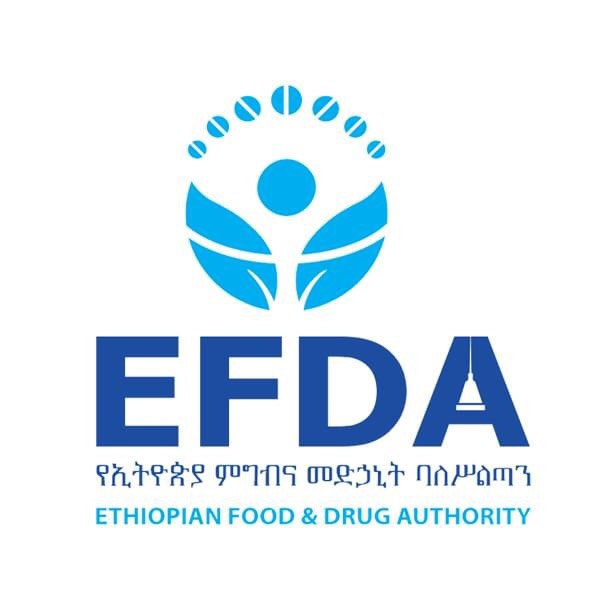 LIST OF MEDICINES FOR DRUG SHOP(LMDS)Fifth EditionEthiopia Food and Drug Authority    Addis Ababa                                                                                               June 2021AKNOWLEDGEDMENTThe Ethiopian Food and Drug Authority (EFDA) would like to express its gratitude to all participants and their respective organizations who were involved in the preparation of this document for their commitments and relentless efforts. This medicine list for drug shop revision wouldn’t be possible without the involvement of the development partners and the Authority recognized WHO, USAID/GHSC-PSM, USAID/DHA for their technical support throughout the revision process.The Authority would like to give special acknowledgements to the following members of the National Technical Working Group for their invaluable contributions in revising and finalizing this list. Table 1: List of the members of the National Technical Working Group. FORWARDPharmacotherapy has always been an integral part of the healthcare system and will remain so in the future. This relies on the availability of safe, effective, quality and affordable medicines. Besides, this depends on the rational prescribing, dispensing and use of such medicines. According to the Ethiopian drug policy, medicines required for prevention, diagnosis, treatment, mitigation and rehabilitation of diseases affecting the majority of Ethiopian people have to be identified and classified to respective levels of health service delivery. The List of Medicines for Drug Shop is hereby revised for the fifth time in light of the above principles and the latest developments in fields of medicine and pharmacy. The existence of the list alone does not solve the problems in the distribution, prescribing, dispensing and use unless all the concerned bodies commit themselves to its full implementation. Therefore, all concerned professionals and organizations are requested to use the medicines included in this list at the level of Drug Shop and hence, users of this medicines list are advised to refer to the list whenever they provide the services in the Drug Shop. It gives me a great pleasure to introduce this edition of the list to all beneficiaries, which is the fruit of the joint effort of the staff of the Authority, the National Technical Working Group, development partners as well as the participants of the review workshops. I hope that the List of Medicine for Drug Shop will serve as a useful guide for the procurement and distribution as well as enforcements.  Finally, I would like to express my gratitude to all those who have directly or indirectly extended their helping hands in the revision of the list. I also call upon health professionals and interested parties to continue their usual support in updating the list by forwarding comments and suggestions to the Ethiopian Food and Drug Authority. Heran GerbaDirector General, EFDAINTRODUCTIONMedicines are key components of healthcare systems. Although there are immense active pharmaceutical entities in the global market, limiting medicines that shall be used in a given health institution considering the level of health care and professional level of expertise are advantageous for proper management of the medicine within a facility. This is done with due regard to factors such as safety, efficacy, quality, cost-benefit ratio and sufficient experience with the medicines. Pharmacotherapeutic classification system of medicines is utilized to categorize medicines in the List of Medicines for Drug Shop. The fifth edition of the list is revised in light of the latest development in the fields of medicine and pharmacy, epidemiological conditions of diseases of the country, current needs of the healthcare system, and the safety, quality and efficacy profiles of the medicines. Besides, the Authority included medicine requested to be included during the implementation of the fourth edition. The purpose of the List of Medicine for Drug Shop is to create access to up-to-date lists of medicines to the community, improve procurement and promote proper use of medicines. In this list, there are unregistered medicines and Drug shops shall not handle and dispense those medicines. In this regard, the Authority will announce to all stakeholders whenever registered as soon as possible.The list was first prepared by the Authority using a Technical Working Group composed of different health professionals and then enriched through consultative workshops. Participants involved in the workshops were relevant departments of the Ministry of Health, Regional Health Bureaus, professional associations, specialists and health professionals from various disciplines, representatives of health facilities, representatives of pharmaceutical importers, wholesalers and Drug Shops, development partners and other relevant organizations. In the course of reviewing the previous edition, medicines which are obsolete, less effective, with low benefit to risk ratio and superseded by better ones have been deleted while medicines with better quality, safety and efficacy profile have been included. Since the process of revising List of Medicines for Drug Shop is a continuous process which takes into account the changes in priorities for public health actions, epidemiological conditions as well as progress in pharmacological and pharmaceutical findings, this list will be subjected to continuous revision. Consequently, all users of this list are strongly invited to send their comments and suggestions to the Ethiopian Food and Drug Authority, PO. Box: 5681, Tel: 251-115524122, Email: contactefda@efda.gov.et, website: www.efda.gov.et, Addis Ababa, Ethiopia.Rational Drug UseBased on the WHO, Rational Drug Use can be defined as patients receiving medications appropriate to their clinical needs, in doses that meet their own individual requirements, for an adequate period of time, and the lowest cost to them and their community. This will be achieved by applying the principles of good prescribing, good dispensing and the legal and ethical requirements of medicine use. Hence, the dispensing pharmacists are required to understand and act accordingly up to requirements of the following principles.  Standard Prescription PaperPrescription is an instruction from a prescriber to a dispenser. It serves as a means of communication among the prescribers, dispensers and the patients or clients pertaining to treatment or prophylaxis. Prescriptions shall be written on a blank standard prescription in ink and be clear, not ambiguous, legible, indelible and indicate precisely what should be given. The prescription must be prepared in line with the national and regional laws of the country. A prescription should contain the following main parameters (refer to form 1) and should be filled during prescribing by the attending physician or authorized health professional:Institution information: name and address  Patient’s information: Name, sex, age, body weight, Date of the prescription; card number, Address. Drug information: Generic name, dosage form and strength, dose, route of administration, frequency and direction for use of the medicines. Fill the diagnosis or ICD code for proper communication with the dispenser and choice of the drug among the available generic options. Prescribers and dispensers information: name, qualification, registration number, signature and date. Form 1: Standard prescription Paper   Ser. No. ________________PRESCRIPTION PAPER                                       Institution Name: __________________Tel. No.______________------------------------------------------------------------------------------------------------------------------PRESCRIPTION PAPER Code/ Ser. No. ____________Institution Name: __________________Tel. No. ______________Patient’s full Name:  __________________________________Sex: ___   Age: ___ Weight: ______ Card No. _____________Region: _______Town ________ Woreda______ Kebele _____House No. ____ Tel. No: ________ Inpatient   Outpatient  EmergencyDiagnosis, if not ICD ______________________________See overleafPlease Note the Following Information1.Prescriptions1.1.Are valid only if it has the seal of the health institution1.2.Filled and blank are legal documents, treat them as fixed assets1.3.Written and verbal information to the client complement one another2.The prescriber2.1.Never allow others to use Rx issued under your custody2.2.Drug treatment is only one of the treatment options2.3.Write the prescription correctly and legibly2.4.Diagnosis and other parts of the prescription have to be complete2.5.Name of the medicine should not be abbreviated.2.6.Please accept prescription verification call from the dispenser2.7.If dosage must be repeated by the same Rx describe so and sign3.The Dispenser3.1. check legality of the prescription3.2. check completeness and accuracies before dispensing1.1. check for whom the medicine is being dispensed: actual client or caretaker3.3. if in doubt about the contents of the prescription; verify with the prescriber3.4. Containers used for packaging must be appropriate for the product3.5. Labels of drugs should be clear, legible and indelible3.6. Drugs should be dispensed with appropriate information and counseling3.7. keep filled prescriptions at least for 2 years4.Minimum drug label information should include the following:4.1.Patient name4.2.Generic name, strength and dosage form of the medicine,4.3.Dose, Frequency and Duration of use of the medicines,4.4.Quantity of medicine dispensed4.5.How to take Route of administration4.6. Storage conditionGood dispensing practice Dispensing refers to the process of preparing medicines and distributing to users with provision of appropriate information, counselling and follow up. It may be based on a prescription or over-the-counter basis. The dispensing process involves the correct interpretation of prescription or oral request, accurate preparation and labelling of medicines with provision of appropriate information and follow up. Dispensing includes all the activities that occur between the time the prescription or oral request to the patient or client is presented and the medicine is issued to them.The medicine should be dispensed in a safe and hygienic manner, making sure that the patient or client understands and appreciates the value of taking specific medicines for specific indications and on how to use the medicationGood dispensing practice ensures that the correct medicine is delivered to the right patient, in the required dosage and quantities, with clear instructions, and in a package that maintains an acceptable potency and quality of the medicine. Any error or failure in the dispensing process can kill the user or seriously affect the patient’s health and economy. Therefore, the dispenser plays a crucial role in the therapeutic process. For good dispensing practice and counseling, refer to the current “Medicines Good Dispensing Practices,” manual prepared by the Ethiopian Food and Drug Authority (EFDA), and also the available medicines dispensing and counseling guides.Consistent application of the six steps of the dispensing process approved nationally can bring dispensing practice to the standard level. The six steps of dispensing are:Step 1. The interpretation and evaluation of a prescriptionStep 2. The selection and manipulation of the medicineStep 3. Labelling and packaging of the medicine in an appropriate containerStep 4. The provision of information and instructions to a patient or client Step 5. Recording the transactionStep 6. Prescription filingBefore medicines are handed over to patients or clients, the dispenser should ensure that the prescription is valid, that the medicine is clinically appropriate for the patient, and that information is provided. Labeling of Medicines: The main functions of a label on a dispensed medicine are to uniquely identify the contents of the container and to ensure that patients or clients have clear and concise information about the use of the medicine. The purposes of a label for a medicine are to describe its identity, contribute to optimal therapeutic outcome and avoid medication errors, achieve appropriate handling and storage, and allow the product to be traced if there are problems with the manufacturing, prescribing or dispensing process. In order to assure that this information is conveyed clearly and effectively to the patients or clients, dispensers should exercise required professional competencies. Each dispensed medicines must be appropriately labelled to comply with legal and professional requirements. The labels should be unambiguous, clear, legible and indelible.There is a legal requirement to be added on the label of any prescribed or over the counter (OTC) medicines. Minimum drug label information should include the following:Patient nameGeneric name, strength and dosage form of the medicineDose, frequency and duration of use of the medicinesQuantity of the medicine dispensedMedication administration instructionsStorage conditionsName of institution and the dispenserOther common labeling includes “Keep out of the reach of children”, “For external use only”; “expiry dates”; “shake the bottle”, “do not use after opening” etc.Counseling of Patients: Taking time to explain to patients or clients about the rationale and the potential adverse effects of the treatment improves adherence. Patients who always need counseling include confused ones and their caregivers, those who have impaired sight or hearing, poor literacy, when there is a change in their medications or dosing, new patients or those receiving a medication for the first time, and children and their parents, and other vulnerable groups. Besides, patients with chronic disease require regular counseling. For some medicines, there is a special need for counseling (e.g. medications requiring special storage, with complicated or significant side effects, an unusual method or time of administration or a potential interaction with a common food or domestic remedy). Counseling should be tailored to the age, experience, background, and understanding of the individual patient. The dispenser should ensure that the patient understands how to take or use the medicine and how to follow the correct dosage schedule. Patients must be warned to keep all medicines out of the reach of children. Counselling by dispensers creates awareness, decreases health risks and healthcare costs and should be provided after making sure that the prescription is legal. legible, valid, correct and complete. It is essential that dispensers follow standardized checklists for counselling of patients on the use of medications to make sure that the patient or client understands the regimens correctly and gets maximum benefit from the treatment. The following counseling steps by the pharmacy personnel should be followed: 1) establish relationships, 2) assess the knowledge of the patient, 3) provide information, 4) verify understanding and 5)provide necessary feedback based on the verification gaps. For additional information, refer to the current national good dispensing manual. Antimicrobial medicines dispensingThe use of antimicrobial medicines has greatly contributed to the decline in morbidity and mortality due to infectious diseases. However, this is being undermined by the rapidly growing problem of antimicrobial resistance (AMR). AMR has serious public health consequences and increases mortality and morbidity from infectious diseases. It also increases treatment costs, illness duration and has many negative economic consequences.AMR is the result of many factors with biological, behavioral, technical, economic, regulatory, and educational roots. But irrational use of antimicrobials is the greatest driver of resistance. The irrational use of antimicrobials practices which contribute to the development of AMR include, but not limited to the following:Unnecessary prescription of antibiotics, such as for viral infections (colds) or for prolonged prophylaxis;Using broad-spectrum antibiotics when narrow-spectrum antibiotics are effectivePrescribing too low doses;Not prescribing according to microbiology results/absence of diagnostic facilities;Prescribing intravenous therapy when oral therapy is known to be effective and clinically safe;Omitting or delaying administration of doses and not taking antibiotics as prescribed by patients;dispensing antimicrobials without prescription and irrational self-administration;Access to poor quality, sub-standard or falsified antimicrobials;Weak regulatory inspection systems and enforcements;Poor infection control systems in health facilities,Unethical promotion for antimicrobial prescribing and dispensing;Early termination of treatments or sharing of medicines with families and friends etc.Recognizing the public health crisis due to AMR, all stakeholders should take appropriate actions to prevent and contain AMR at national level. Prescribers and dispensers have irreplaceable roles in monitoring and improving medicines used in institutional settings to contain AMR. In addition, complying with the national laws of prescribing and dispensing AMR is crucial. To reduce antimicrobial resistance, the Access, Watch, Reserve (AWaRe) classification of antibiotics was developed by the World Health Organization (WHO) and adapted by the Ethiopian Essential Medicines List, 2020 – where antibiotics are classified into different groups to emphasize the importance of their appropriate use. This classification is intended to be used as a tool to better support antibiotic monitoring and stewardship activities.  AWaRe classification of antibioticsAWaRe stands for an antibiotic classification to ACCESS, WATCH and RESERVE groups. The Ethiopian Essential Medicines list has adapted WHO’s AWaRe classification with modifications based on prevailing healthcare delivery system and expertise opinion. It includes 33 core or prototype antibiotics classified as Access (16), Watch (10) or Reserve (7), based on their pharmacological classes (Table 2).ACCESSWATCH group antibiotics have higher resistance potential and include most of the highest priority agents among the Critically Important Antimicrobials (CIA) for Human Medicine and/or antibiotics that are at relatively high risk of selection of bacterial resistance. They are widely used empiric treatment options as first- or second -choice for specific serious infectious syndromes. As a result, they should be prioritized as key targets of hospital stewardship programs and monitoring. They are expected to account for less than 40 % of the institutional antimicrobial consumption (guide for surveillance).RESERVE group antibiotics should be reserved for treatment of confirmed or suspected infections due to multi drug-resistant organisms, and treated as “last-resort” options. However, they should be accessible, but their use should be tailored to highly specific patients and settings, when all alternatives have failed or are not suitable. Reserve group antibiotics must be protected and prioritized as key targets of hospital stewardship programs, involving monitoring and utilization reporting, to preserve their effectiveness. They are recommended to be used for “High Priority” pathogens notably carbapenem Resistant Enterobacteriaceae (CRE). This AWaRe classification is aimed to promote rational antibiotic use and provide a tool for antimicrobial stewardship (AMS) activities and monitoring of antimicrobial consumption. Hence, its implementation aims to improve the health facility and national antibiotic consumption goal, i.e. increasing the proportion of Access group antibiotics consumption to at least 60%, and to reduce use of the antibiotics most at risk of resistance from the Watch and Reserve groups. Table2: AWaRe classification of antibioticsDispensing and code of ethics Patients or clients expect standards of ethical behaviour and conduct from dispensers. They need the medications along with appropriate ethical treatments. It is essential that all dispensers meet the standards set out in the national laws as failure to do so could result in a complaint of professional misconduct.The breach (s) of national laws could be held to be professional misconduct or poor professional performance and can result in an administrative measure or crime penalty. Below is the summary of principles of ethics, professional conduct, performance and ethics of the dispensers. Principles of ethicsMake Patients or clients your first concern.Use professional judgments in the interests of patients and clientsShow respect for patients and clientsEncourage patients and the public to participate in decisions about their careDevelop your professional competenceBe ethical, honest and trustworthyBe responsible for your working practicesProfessional conductAct in the best interests of patients or clientsRespect the confidentiality and privacy of patients or clientsMaintain high standards of personal conduct and behaviourProvide unbiased and trustworthy drug informationComply with obligations regarding professional regulationProfessional performanceAddress health issues related to your fitness to practiceObey laws, regulations and guidelines Comply with requirements for the protection of patients or clients Act within the limits of your knowledge, skills, competence and experienceKeep your professional knowledge and skills up-to-date Obtain consent from patients or clients before providing servicesAssess service users’ capacity to consent where necessary Communicate effectively with patients or clients and others involved in their careAct in accordance with the principles of open disclosure Assist, advise and support colleagues, recently qualified professionals and studentsSupervise tasks that you delegate to others Keep accurate records Assess health, safety and welfare risks Raise concerns about safety and quality of care including medicines Professional ethicsDemonstrate ethical awarenessRespect rights and dignity of patients or clients and others involved in their careAvoid conflicts of interestProvide services in an ethical mannerMake sure that any advertising is truthful, accurate, lawful and not misleadingGI 000 GASTROINTESTINAL MEDICINESGI 100 Antacids*GI 200 Antiulcer AgentsGI 400 Antispasmodic/Spasmolytic analgesicsGI 500 AntiemeticsGI 600 Cathartics and LaxativesGI 700 Medicines for Diarrhea ManagementGI 800 AntiflatulentsGI 900 Antihaemorrhoidal agents*CV.000 Cardiovascular MedicinesCV.100 Medicines for Heart FailureCV300 Antilipidemic AgentsCV 500 AntihypertensivesCV600 DiureticsCV500 Medicines for Vascular ShockRE.000 Respiratory DrugsRE100 Antitussives/Expectorants/Mucolytics** Any therapeutically effective combinations approved/authorized by EFDA ca be handled RE200 Anti-asthmatic medicines and medicines for chronic obstructive pulmonary diseasesRE300 Medicines for Allergic RhinitisRE400 Medicines for sarcoidosis; Interstitial Lung diseaseNS.000 Central Nervous System MedicinesNS100 Medicines for Pain Management and Palliative care*NS 200 Antimigraine medicines*NS300 Hypnotics and AnxiolyticsNS. 400.AntidepressnatsNS. 500. AnticonvulsantsNS. 700. Antipsychotic medicinesNS600 Antiparkinson’s medicines/ Medicines for Drug Induced movement DisorderAA000 Medicines Used in AnesthesiaAA200 Local AnestheticsMS000 Medicines for Musculoskeletal and Joint DiseasesMS.100 AntirheumaticsMS.200 Medicines for GoutMS300 Diseases Modifying Antirheumatic MedicinesMS400 Skeletal Muscle RelaxantsAI. 000 Anti-infectivesAI.100 AntibacterialAI101 PenicillinsAI 102. CephalosporinsAI.103 MacrolidesAI 105 AminoglycosidesAI.106 FluoroquinolonesAI 107 TetracyclinesAI.108 AmphenicolsAI109 Sulfonamides/ SulphonamidesAI110 Other AntibacterialsAI200 AntifungalsAI300 AntiviralAI400 AntiprotozoalsAI401 AntimalarialsAI402 Medicines for AmoebiasisAI403 Medicines used for GiardiasisAI404 Anti-leishmania MedicinesAI.405 TrypanocidesAI405 Medicines for ToxoplasmosisAI.500 AnthelminticsAI501 FilaricidesAI. 502 SchistosomicidesAI.503 Other AnthelminticsED 000. ENDOCRINE MEDICINESED.200 Corticosteroid PreparationsED.400 Drugs for management of Blood Sugar /Insulin and Oral Antidiabetic Agents/ED.700 ContraceptivesED.701 Combined Oral ContraceptivesED.702 Progestogen Only ContraceptivesED.703 Contraceptive Devicesand BarriersOG000 Obstetrics and Gynecological MedicationsBL000 Blood Products and Medicines Affecting the BloodBL200 AntiplateletsBL300 Haemostatic AgentsBL400 Antianemic AgentsBL600Blood Substitutes and Plasma ExpandersFE000 Medicines for Correcting Fluid, Electrolyte and Acid-Base DisturbancesFE.100 Oral*FE. 200 ParenteralFE.300 Enteral NutritionVT000VitaminsVT100 Vitamins; SingleVT200 Vitamins; CombinationsVT201 Vitamin B Complex PreparationsVT202 Multivitamin PreparationsVT. 203 Multivitamin with Minerals and/or Extracts*AL000 Antihistamines And AntiallergicsAL100 Medicines for AllergyAL200 Medicines Used in Allergic EmergenciesOP 000 Ophthalmic AgentsOP300 Ophthalmic Anti-infectiveOP301 Ophthalmic AntibacterialsOP302 Ophthalmic AntiviralsOP303 AntifungalOP400 Anti-inflammatory and AntiallergicsOP401Ophthalmic Non-steroidal anti-inflammatoryOP402 Ophthalmic Anti-histaminesOP 403: Ophthalmic Antihistamine and VasoconstrictorOP 405 Steroid Anti-inflammatoryOP500 Anti-Infective/Anti-inflammatoryCombinationsOP 600: Ophthalmic Local AnestheticsOP 700: Ophthalmic Diagnostics and Miscellaneous AgentsEN 000: Ear, Nose and ThroatEN 100: Nasal and Oropharyngeal PreparationsEN 200: Otic AgentsDE.000 Dermatological agentsDE.100 Anti-infective, TopicalDE200 Anti-inflammatory, TopicalDE300 Anti-infective/Anti-inflammatory CombinationsDE400 Keratolytics /Caustics and Antiacne AgentsDE500 Medicines for Psoriasis and EczemaDE600 AntipruritiesDE900 Dermatological, SystemicDE1000 Skin Disinfecting AgentsDE1100 Dermatological, othersIM000 Immunological PreparationsAD000 Antidotes and Other Substances used in poisoningMI000 MiscellaneousSNName Organization Asnakech AlemuEFDAMillion TirfeEFDAEdessa DiribaMOHGetachew AlemkereAAU/SOPKidanemariam G/MichaelEFDA, USAID/DHAMengisteab WoldearegayWHOShemsu Umer (PhD)AAU/SOPSolomon ShiferawEFDATheodros FentaEFDAWondie AlemuUSAID/GHSC-PSMYosef GetachewEFDADrug Name, Strength, Dosage Form, Dose, Frequency, Duration, Route of Administration & other informationPrice (dispensers use only)℞Total PricePrescriber’s                                                         Full name _____________________Qualification ___________________Registration # __________________Signature ______________________Date: __________________________Dispenser’sFull name ___________________Qualification __________________Registration # ________________Signature ___________________Date: ______________________GroupGroupGroupAccess Watch ReserveAmoxicillin Amoxicillin + Clavulanic Acid  Ampicillin Penicillin G, BenzathinePenicillin G, Sodium Crystalline Cloxacillin CephalexinCefazolin AzithromycinClarithromycin Sulphamethoxazole + Trimethoprim NitrofurantoinNorfloxacin Gentamicin MetronidazoleDoxycyclineAmpicillin + Sulbactam Cefuroxime CefiximeCefpodoxime Cefotaxime SodiumCeftriaxoneCeftazidime Cefepime Ceftriaxone + sulbactamCiprofloxacin ClindamycinPiperacillin + tazobactam Meropenem Meropenem + VaborbactamCeftazidime + Avibactam Colistin Polymyxin BVancomycinNO.Name of the medicineDosage form & StrengthAluminum HydroxideGel 320mg/5mlAluminum HydroxideSuspension 360mg/5mlAluminum HydroxideChewable Tablet 500mgAluminum Hydroxide + Magnesium Hydroxide Chewable Tablet 405mg + 100mg; 400mg + 400mgAluminum Hydroxide + Magnesium Hydroxide Suspension (220mg +195mg)/5mlAluminum Hydroxide + Magnesium Oxide Suspension (375mg +145 mg)/5mlAluminum Hydroxide + MagnesiumHydroxide + SimethiconeSuspension (225mg + 200mg + 25m)/5mlAluminum Hydroxide + MagnesiumHydroxide + SimethiconePowder for Suspension (250mg+200mg+40mg)/5ml Aluminum Hydroxide + MagnesiumHydroxide + SimethiconeChewable Tablet 200mg + 200mg + 25mgAluminum Hydroxide + MagnesiumHydroxide + Simethicone + alginic acidChewable Tablet 125mg + 250mg+ 50mg +100mgAluminum Hydroxide + MagnesiumTrisilicateChewable Tablet 120mg + 250mgAluminum Hydroxide + MagnesiumTrisilicate + simethiconeOral suspension (225mg + 200mg + 50mg)/5ml; (200mg + 200mg + 20mg)/5mlCalcium Carbonate Tablet 100mg; 350mg; 500mg; 700mg Magnesium Hydroxide Suspension 375mg/5ml; 125mg/5mLMagnesium Hydroxide Chewable Tablet 300mg; 311mg*Any therapeutically effective combinations approved/authorized by Ethiopian Food and Drug Authority (EFDA) can be handled.*Any therapeutically effective combinations approved/authorized by Ethiopian Food and Drug Authority (EFDA) can be handled.*Any therapeutically effective combinations approved/authorized by Ethiopian Food and Drug Authority (EFDA) can be handled.*Any therapeutically effective combinations approved/authorized by Ethiopian Food and Drug Authority (EFDA) can be handled.Chlordiazepoxide + Clidinium Bromide.Tablet 5mg + 2.5mgCimetidine Tablet 200mg; 400mg; 800mgCimetidine Syrup 200mg/5mlCimetidine Injection 80mg/ 2ml; 100mg/ml; 200mg/ml Esomeprazole Capsule 20mgEsomeprazole Tablet 20mg; 40mg Esomeprazole Granules for oral suspension (pediatric); 10mg; 20mg; 40mgEsomeprazole Powder for injection 20mg; 40mgEsomeprazole Powder for Suspension 40 mg FamotidineTablet 20mg; 40mgFamotidineOral Suspension 40mg/5mlNizatidineTablet 75mgNizatidineCapsule 150mg; 300mgNizatidineOral suspension 15mg/mlNizatidineInjection 25mg/mlOmeprazole Tablet: 10 mg; 20 mg; 40mgOmeprazole Capsule: 10 mg; 20 mg; 40mgOmeprazole Powder for injection 40 mgOmeprazole Powder for oral liquid 20 mg; 40 mg PantoprazoleTablet 20mg; 40mg RanitidineTablet 150 mg; 300mgRanitidineInjection10mg/ml; 25 mg/ mL (as hydrochloride) RanitidineOral liquid 75 mg/5 mL (as hydrochloride).Sucralfate Tablet 1g Sucralfate Suspension 1gm/10mlAtropine sulphate injection 1mg/ml DrotaverineTablet 40mg; 80 mgDrotaverineInjection 40mg/2mlHyoscine/Scopolamine ButylbromideDrops 5mg/5mlHyoscine/Scopolamine ButylbromideInjection 20mg/mlHyoscine/Scopolamine ButylbromideTablet 10mgHyoscine/Scopolamine ButylbromideSuppository 7.5mg; 10mgMebeverine Tablet 135 mgOxybutyninPatch/Transdermal 3.9mgOxybutyninTablet 5mg; 10mg (as hydrochloride)OxybutyninOral gel 10% (as hydrochloride)OxybutyninSyrup 5mg/5ml (as hydrochloride)Propantheline BromideTablet 15mg; 30mgChlorpromazine HydrochlorideDrops 25mg/mlChlorpromazine HydrochlorideInjection 12.5mg/2ml; 25mg/ml; 25mg/2ml; 50mg/2mlChlorpromazine HydrochlorideSyrup 25mg/5mlChlorpromazine HydrochlorideTablet 25mg; 50mg; 100mgDimenhydrinate Tablet 50mgDoxylamine succinate + pyridoxine hydrochlorideTablet 10mg + 10mg Hyoscine/Scopolamine HydrobromideInjection 0.4mg/ml; 0.6mg/mlHyoscine/Scopolamine HydrobromideTablet 0.6mgMeclizine HydrochlorideTablet 12.5mg; 25mgMeclizine Hydrochloride+ pyridoxine hydrochloride Tablet 25mg+50mgMetoclopramide HydrochlorideDrops 0.2mg/dropMetoclopramide HydrochlorideInjection 1mg/ml; 5mg/ml; 5mg/2mlMetoclopramide HydrochlorideSyrup 5mg/5mlMetoclopramide HydrochlorideTablet 5mg; 10mgPromethazine HydrochlorideElixir 5mg/5mlPromethazine HydrochlorideDrops 25mg/mlPromethazine HydrochlorideInjection 25mg/ml; 25mg/2mlPromethazine HydrochlorideSuppository 25mg; 50mgPromethazine HydrochlorideTablet 10mg; 25mg BisacodylSuppository 5mg; 10mgBisacodylTablet 5mg; 10mgCascara SagradaTablet 125mgCastor oil  Liquid 30ml; 60mlDocusate sodiumTablet 50mg; 100mgDocusate sodiumSyrup 4mg/mlGlycerinSuppository 0.7gm; 0.9gm; 1.2gm; 1gm; 1.4gm; 1.36gm; 2gm; 2.76gmLactuloseEnema (300ml Lactulose + 700ml Water)LactuloseSyrup 3.5 mg/5mlLactuloseOral solution 10g/15mlLiquid Paraffin  Liquid 50ml;100ml; 200mlLubiprostoneCapsule/Soft gel 8 mcg; 24 mcg Magnesium SulphateOral powder30gmMethyl Cellulose Tablet 500 mgPolyethylene Glycol (PEG) Powder for oral solution 10gm; 17gm /sachetPsyllium Powder Senna Tablet (total sennosides) 7.5mgSorbitolLiquid preparation 70%Bismuth Subsalicylate Tablet 262.5mg; 300mg; 525 mgTablet 262.5mg; 300mg; 525 mgTablet 262.5mg; 300mg; 525 mgBismuth Subsalicylate Oral suspension 262/15ml; 525mg/15mlOral suspension 262/15ml; 525mg/15mlOral suspension 262/15ml; 525mg/15mlLoperamide Tablet 2mgTablet 2mgTablet 2mgLoperamide Capsule 2mgCapsule 2mgCapsule 2mgOral Rehydration SaltCompositionReduced Osmolarity (mmol/L)*Standard Osmolarity (mmol/L)**Oral Rehydration SaltSodium75111Glucose7590Potassium2020Chloride6580Citrate1010Total Osmolarity245311*Dispensed in powder form with the following ingredients (all measured in g/L): sodium chloride2.6;trisodium citrate2.9; potassium chloride1.5; andglucose13.5**Dispensed in powder form with the following ingredients (all measured in g/L): sodium chloride3.5;trisodium citrate2.9; potassium chloride1.5; andglucose20ORS=Oral rehydration solution; WHO=World HealthOrganization*Dispensed in powder form with the following ingredients (all measured in g/L): sodium chloride2.6;trisodium citrate2.9; potassium chloride1.5; andglucose13.5**Dispensed in powder form with the following ingredients (all measured in g/L): sodium chloride3.5;trisodium citrate2.9; potassium chloride1.5; andglucose20ORS=Oral rehydration solution; WHO=World HealthOrganization*Dispensed in powder form with the following ingredients (all measured in g/L): sodium chloride2.6;trisodium citrate2.9; potassium chloride1.5; andglucose13.5**Dispensed in powder form with the following ingredients (all measured in g/L): sodium chloride3.5;trisodium citrate2.9; potassium chloride1.5; andglucose20ORS=Oral rehydration solution; WHO=World HealthOrganization*Dispensed in powder form with the following ingredients (all measured in g/L): sodium chloride2.6;trisodium citrate2.9; potassium chloride1.5; andglucose13.5**Dispensed in powder form with the following ingredients (all measured in g/L): sodium chloride3.5;trisodium citrate2.9; potassium chloride1.5; andglucose20ORS=Oral rehydration solution; WHO=World HealthOrganizationPancreatin Tablet 325mg Tablet 325mg Tablet 325mgReSoMalRehydration solution each sachet for 2 liter containsGlucose 125Sodium 45Potassium 40Chloride 70Total Osmolarity294meq/LRehydration solution each sachet for 2 liter containsGlucose 125Sodium 45Potassium 40Chloride 70Total Osmolarity294meq/LRehydration solution each sachet for 2 liter containsGlucose 125Sodium 45Potassium 40Chloride 70Total Osmolarity294meq/LZinc SulphateTablet (dispersible) 10mg; 20mg; 40mgTablet (dispersible) 10mg; 20mg; 40mgTablet (dispersible) 10mg; 20mg; 40mgZinc SulphateOral liquid;10mg/unitOral liquid;10mg/unitOral liquid;10mg/unitActivated charcoal Tablet 125 mg; 250mg Activated charcoal Suspension 15gmActivated charcoal Powder for reconstitution 5gm; 25gm; 30gmSimethiconeChewable Tablet 60mg; 80mg; 95mgSimethiconeCapsule 95mg; 125 mgSimethiconeOral drop 40mg/ml; 66.6mg/mlBetamethasone valerate+Phenylephrine HCl + LidocaineHClOintment 0.5mg+1mg+25mgBismuth subgallate compound (Bismuth Subgallate + Bismuth Oxide +  Balsam Peru +  Zinc Oxide + hydrocortisone + Benzyl Benzoate)Rectal ointment 2.25% +0.875% + 1.875% + 10.75+ 0.25% + 1.25%Bismuth subgallate compound (Bismuth Subgallate + Bismuth Oxide +  Balsam Peru +  Zinc Oxide + hydrocortisone + Benzyl Benzoate)Suppository 59mg + 24mg +  49mg + 296 + 10mg + 33mgBismuth Oxide + Balsam Peru +  Zinc Oxide + Bismuth SubgallateRectal ointment (0.875 gm +1.875 gm + 10.75 gm + 2.25gm)/ 100gmBismuth Oxide + Balsam Peru +  Zinc Oxide + Bismuth SubgallateSuppository 24mg + 49mg + 296 + 59mgHydrocortisone + Framycetin +Cinchocaine + EsculosideSuppository 5mg + 10mg + 5mg + 10mgHydrocortisone + Framycetin +Cinchocaine + EsculosideOintment (0.5% + 1% +0.5% +1%)in 15gm; 30gmLidocaine hydrochloride + Hydrocortisone Acetate + Aluminum subacetate + Zinc OxideRectal ointment  50mg + 2.5mg + 35mg + 180mg in 1 gmLidocaine hydrochloride + Hydrocortisone Acetate + Aluminum subacetate + Zinc OxideSuppository 60mg + 5mg + 50 + 500mgTribenoside + Lidocaine Suppository 400mg + 40mgTribenoside + Lidocaine Rectal cream50mg +20mg*Any therapeutically effective combinations approved/authorized by Ethiopian Food and Drug Authority (EFDA) can be handled.*Any therapeutically effective combinations approved/authorized by Ethiopian Food and Drug Authority (EFDA) can be handled.*Any therapeutically effective combinations approved/authorized by Ethiopian Food and Drug Authority (EFDA) can be handled.*Any therapeutically effective combinations approved/authorized by Ethiopian Food and Drug Authority (EFDA) can be handled.Captopril Tablet 12.5mg; 25mg; 50mg; 100mgEnalapril maleate Tablet 2.5mg; 5mg; 10mg; 20mg; 40mgEnalapril maleate + HydrochlorothiazideTablet 5mg+12.5mg; 10mg +25mg FurosemideInjection 10 mg/ml FurosemideOral liquid 20mg/5ml; 40mg/5mlFurosemideTablet 20mg; 40 mg; 80mgHydrochlorothiazideOral liquid 50 mg/5mlHydrochlorothiazideTablet 12.5mg; 25mgHydralazineTablet 10mg; 25mg; 50mg; 100mgHydralazinePowder for injection 20mg/ml Hydralazine + Isosorbide dinitrateTablet 37.5mg + 20mgLisinoprilTablet 2.5 mg; 5mg; 10mg; 20mgOmega-3-fatty acid Capsule 1gmNiacin (Vitamin D3)Tablet: 50, 100, 250, 500 mgNiacin (Vitamin D3)Capsule: 250, 500 mgAmiloride + HydrochlorothiazideOral Solution (5mg +50mg)/5mlAmiloride + HydrochlorothiazideTablet 2.5mg + 25mg; 5mg + 50mgAmlodipineTablet 2.5 mg; 5 mg; 10mgCaptoprilTablet 12.5mg; 25mg; 50mg; 100mgCaptopril +HydrochlorothiazideTablet 25mg+25mg;50mg+25mgEnalapril maleateTablet 2.5mg; 5mg; 10mg; 20mg; 40mgEnalapril Maleate + HydrochlorothiazideTablet 5mg +12.5mg; 10mg + 25mg; 20mg + 12.5mgFelodipine Tablet 2.5mg; 5mg; 10mgFosinoprilTablet 10mg; 20mgHydralazineInjection 20mg/mlHydralazineTablet 25mg; 50mgHydrochlorothiazideTablet 12.5mg; 25mgIsradipineTablet 2.5mg; 5mgLisinoprilTablet 2.5 mg; 5mg; 10mg; 20mg; 40mgLisinopril + HydrochlorothiazideTablet 10mg +12.5mgMethyldopa Tablet 250mg; 500mgNicardipine Injection 0.1mg/ml; 2.5mg/mlNicardipine Capsule 20mg; 30mgNifedipineCapsule 5mg; 10mg; 20mg; 30mg NifedipineTablet 5mg; 10mg; 20mg; 30mg; 40mg; 60mg; 90mg Prazosin HydrochlorideTablet 1mg; 2mg; 5mgPropranololInjection 1mg/ml PropranololTablet 10mg; 40mg; 60mg; 80mgSodium nitroprussidePowder for injection 50mg in ampouleFurosemide/FrusemideElixir 10mg/mlFurosemide/FrusemideInjection 10mg/mlFurosemide/FrusemideTablet 20mg; 40mg; 80mgHydrochlorothiazide Tablet 12.5mg; 25mgMannitol  Infusion 25% in 50ml; 20% in 250ml; 10% in 500mlAdrenaline (Epinephrine) Injection 1 mg/ml, 100mcg/ml (as hydrochloride or hydrogen tartrate).Dopamine Hydrochloride Injection 40mg/mlPhenylephrine Hydrochloride Injection10mg/ml Vasopressin Injection 20 unit/mlAcetaminophen + PseudoephedrineHydrochloride +ChlorpheniramineTablet 325mg +15mg +1mgAcetaminophen + PseudoephedrineHydrochloride +ChlorpheniramineSyrup (160mg + 1mg + 15mg)/5mlAmbroxol HydrochlorideSyrup 15mg/5ml; 30 mg/5mlAmbroxolHydrochloride +Salbutamol Sulphate Syrup (30mg+2 mg)/5ml Bromhexine Hydrochloride Elixir 4mg/5mlBromhexine Hydrochloride Syrup 5mg/5mlCarbocisteineSyrup 125 mg/ml; 250mg/5ml Chlorpheniramine maleate + Phenylephrine Hydrochloride + Glyceryl guaiacolateSyrup (1mg+2.5mg+50mg)/5mlDexchlorpheniramineSyrup 2mg/5mlDexchlorpheniramineTablet 2mg; 4mg; 6mgDexchlorpheniramine + Guaifenesin + PseudoephedrineSyrup (2mg + 100mg + 20mg)/5mlDextromethorphan HydrobromideDrops 15mg/mlDextromethorphan HydrobromideSyrup 5mg; 7.5mg; 15mg/5mlDextromethorphan HydrobromideTablet 15mgDextromethorphan Hydrobromide+GuaicolsulphonateSyrup (0.3gm +7.6gm)/100mlDiphenhydramine + Sodium Citrate+Ammonium ChlorideSyrup (12.5mg +60mg +130mg)/5mlGuaifenesin Capsule; 200mgGuaifenesin Syrup; 100mg/5mlGuaifenesin Tablet 100mg; 200mgPholcodine Syrup; 10 mg/ml; 0.06%; 0.12%Salbutamol Sulphate + Bromhexine Hydrochloride Syrup (2mg+4 mg)/5ml Salbutamol + Bromhexine Hydrochloride + Guaifenesin + menthol Syrup (2mg+4mg+100mg +1mg)/5ml Adrenaline (Epinephrine) Injection 1mg/mlAminophylline Injection 250mg/10mlAminophylline Tablet 100mg; 200mg; 225mg; 350mgBeclomethasone DipropionateOral Inhalation (aerosol) 50mcg/dose; 100mcg/dose; 200mcg/doseBetamethasone + Dexchlorpheniramine maleateTablet 0.25mg + 2mgEphedrine sulphateInjection 50mg/mlEphedrine + TheophyllineElixir (6mg + 30mg )/ 5mlEphedrine + TheophyllineSyrup 2.24% + 0.30%Ephedrine + TheophyllineTablet 11mg + 120mgIpratropium BromideAerosol solution; 20 mcg/meteredinhalation; 400 mcg/ metered inhalationIsoprenaline Sulphate Tablet (sublingual) 5mg; 10mgIsoprenaline Sulphate Injection 2.5mg/2mlPrednisolone Tablet 5mgSalbutamol (Albuterol)Oral Inhalation (aerosol) 0.1mg/dose Salbutamol (Albuterol)Nebulizer Solution 2.5mg/2.5mlSalbutamol (Albuterol)Syrup 2mg/5mlSalbutamol (Albuterol)Tablet 2mg; 4mgSalbutamol + Bromhexine Hydrochloride + Guaifenesin + mentholSyrup 2mg + 4mg + 100mg + 1mg/10ml; 1mg + 2mg + 50mg + 0.5mg/5mlSodium cromoglycate Capsules with inhaler 20mgTheophylline (Anhydrous Theophylline)Elixir 33mg /15mlTheophylline (Anhydrous Theophylline)Tablet 100mg; 200mgTheophylline+ GuaifenesinCapsule 150mg + 90mg; 300mg + 180mgTheophylline+ GuaifenesinElixir (150mg + 90mg)/15mlTheophylline+ GuaifenesinTablet 150mg + 90mgLoratadineTablet 10mgLoratadineOral solution 1mg/mlXylometazoline Nasal drop 0.05%; 0.1%Prednisolone Tablet 5mgAceclofenacTablet 100 mgAcetaminophen/ParacetamolDrops 100mg/mlAcetaminophen/ParacetamolInfusion 1gm in 100ml; 10mg/mlAcetaminophen/ParacetamolOral liquid 120mg/5ml; 160mg/5m; 250mg/5ml; 500mg/5mlAcetaminophen/ParacetamolSuppository75mg; 80mg; 125 mg; 250 mg; 325mg; 500mg; 650mgAcetaminophen/ParacetamolTablet 80mg; 100mg; 500mg; 650mgAcetaminophen/Paracetamol + Caffeine Tablet 500mg+30mg; 500mg+ 50mg; 500mg + 65 mgAcetylsalicylic Acid/AspirinTablet 300mgAcetaminophen/Paracetamol +Pseudoephedrine HCl +ChlorpheniramineTablet 325mg + 15mg +1mgAcetaminophen/Paracetamol +Pseudoephedrine HCl +ChlorpheniramineSyrup (120mg + 10mg + 1mg)/5ml; (160mg +15mg +1mg)/5mlAcetaminophen/Paracetamol +Pseudoephedrine HCl +ChlorpheniramineCapsule 50mg+30mg+2mgAcetaminophen/Paracetamol +Diphenhydramine +PseudoephedrineCapsule 500mg +12.5mg+30mgAcetaminophen/Paracetamol +Diphenhydramine +PseudoephedrineTablet 500mg +12.5mg+30mgDiclofenac sodiumInjection 25mg/ml; 75mg/mlDiclofenac sodiumSuppository 12.5mg; 25 mg; 50mg; 100mgDiclofenac sodiumTablet 25mg; 50mg; 75mg; 100mgDiclofenac sodiumCapsule 50mgDiclofenac sodiumGel 1%w/w; 3%w/wDiclofenac potassiumTablet 12.5mg; 50mgDiclofenac potassiumCapsule 50mgDiclofenac potassiumGranule for solution 50mg/2gmDiclofenac potassiumPowder for solution 50mgDiclofenac Dimethylamine  Topical spray 1.16% w/w 100mlDiclofenac Dimethylamine  Gel 1%; 3%Diclofenac + Methyl salicylate Gel 1% + 3%Diclofenac sodium+ Misoprostol Tablet 50mg + 200mcg; 75mg+200mcgIbuprofenOral liquid 100mg/5mlIbuprofenCapsule 200mg; 300mg; 400mgIbuprofenTablet 200mg;300mg; 400mg; 600mg; 800mgIbuprofenSuppository 75 mg; 150mgIbuprofenGel 5% w/w; 10%w/wIbuprofen + Pseudoephedrine Hydrochloride + Chlorpheniramine Maleate Tablet 200mg + 30mg +2 mg Naproxen sodium Tablet 275mg; 550mgNaproxen + Esomeprazole Tablet 500mg + 20mgTramadol hydrochloride Injection 20mg/ml; 50mg/ml; 100mg/mlTramadol hydrochloride Nasal spray 200mg/mlTramadol hydrochloride Oral drop 100mg/mlTramadol hydrochloride Capsule 50mg; 75mg; 100mg; 150mg; 200mg; 300mgTramadol hydrochloride Tablet 50mg; 75mg; 100mg; 150mg; 200mg; 300mg*Any therapeutically effective combination of approved/authorized by EFDA can be handled*Any therapeutically effective combination of approved/authorized by EFDA can be handled*Any therapeutically effective combination of approved/authorized by EFDA can be handledAcetylsalicylic Acid Tablet 300mg;500mgAcetaminophen/Paracetamol + AcetylsalicylicAcid + CaffeineTablet 250mg + 250mg + 65mg;400mg + 250mg + 65mgAlmotriptanTablet 6.25mg; 12.5 mgErgotamine Tartrate Injection 0.25mg/ml Ergotamine Tartrate Tablet 1mg; 2mgErgotamine Tartrate+ Caffeine  Tablet 1mg + 100mgErgotamine Tartrate+ Caffeine  Suppository 2mg + 100mgErgotamine Tartrate + Caffeine Hydrate + Cyclizine HydrochlorideTablet 2mg+50mg+100mg Ibuprofen Syrup/suspension 100mg/5ml Ibuprofen Capsule 200mg 300mg; 400mg Ibuprofen Tablet 200mg 300mg; 400mg; 600mg; 800mg Ibuprofen Suppository 75 mg;150mgMetoclopramide + Acetaminophen/ParacetamolTablet 5mg + 500mgParacetamol/AcetaminophenTablet 500mg; 650mgPropranolol Tablet 10mg; 20mg; 40mg; 60mg; 80mgSumatriptan Tablet 25mg; 50mg;100mgSumatriptan Injection 12mg/mlSumatriptan Nasal spray 20mg/0.1ml*Any therapeutically effective combination of approved/authorized drugs can be handled*Any therapeutically effective combination of approved/authorized drugs can be handled*Any therapeutically effective combination of approved/authorized drugs can be handledAlprazolam Tablet 0.25mg; 0.5mg; 1mgBromazepam Tablet 1.5mg; 3mg; 6mgChloral Hydrate Capsule 500mgChloral Hydrate Suppository 60mgChloral Hydrate Syrup 250mg/5ml; 500mg/5ml; 1g/5mlChlordiazepoxide Tablet 2mg; 5mg; 10mg; 25mgDiazepamInjection 5mg/ml; 10mg/mlDiazepamSuppository 5mg; 10mgDiazepamSyrup 2mg/5mlDiazepamGel 2.5mgDiazepamTablet 2mg; 5mg; 10mgFlurazepam HydrochlorideCapsule 15 mg; 30mgPromethazine Tablet 10mg; 25mgPromethazine Suspension 5 mg/5ml Promethazine Elixir 1mg/ml Promethazine Suppository 25mg; 50mgPromethazine Solution for injection 25 mg/ml Amitriptyline Tablet 10mg; 25 mg; 50 mg; 75mg; 100mg; 150mgAmitriptyline +Chlordiazepoxide Capsule 12.5mg + 5mg; 25mg+10mgClomipramine Hydrochloride Capsule 10mg; 25mg; 50mgClomipramine Hydrochloride Tablet 10mg; 25mg; 50mgFluoxetine Capsule 20mgImipramine Tablet 10mg; 25mgNortriptyline Tablet 10mg; 25mgNortriptyline Capsule 10mg; 25mg; 50mg; 75mgNortriptyline Oral Solution 10mg/5mlSertraline Hydrocholoride Tablet 50mg; 100mgAcetazolamide Tablet 125mg; 250mgCarbamazepine Tablet 100mg; 200mg; 400mgCarbamazepine Suspension 100mg/5ml Clonazepam Injection 1mg/ml Clonazepam Tablet 0.5mg; 1mg; 2mgClonazepam Syrup 0.5mg/5mlDiazepamInjection 5mg/ml; 10mg/mlDiazepamSuppository 5mg; 10mgDiazepamSyrup 2mg/5mlDiazepamGel 2.5mgDiazepamTablet 2mg; 5mg; 10mgDiphenylhydantoin (Phenytoin)Capsule 50mg; 100mgDiphenylhydantoin (Phenytoin)Oral suspension 125 mg/5mlDiphenylhydantoin (Phenytoin)Powder for injection (sodium); 250mg/vialDiphenylhydantoin (Phenytoin)Tablet 50mg; 100mgDiphenylhydantoin (Phenytoin)Injection 50mg/ml (Sodium Salt)Magnesium Sulphate Injection 10%; 20%; 50%Paraldehyde Injection 2ml; 5ml, 10ml Phenobarbitone (Phenobarbital)Capsule 50mg; 100mgPhenobarbitone (Phenobarbital)Injection (Sodium) 50mg/ml Phenobarbitone (Phenobarbital)Suppository (Sodium) 30mg; 60mgPhenobarbitone (Phenobarbital)Elixir 20mg/5mlBuspirone Tablet 5mg; 10mgChlorpromazine HydrochlorideDrops 25mg/ml; 40mg/mlChlorpromazine HydrochlorideInjection 25mg/ml; 50mg/mlChlorpromazine HydrochlorideSyrup 25mg/5mlChlorpromazine HydrochlorideTablet 25mg; 50mg; 100mgFluphenazine DecanoateInjection (Depot. Oily) 25mg/ml Fluphenazine Hydrochloride Tablet 1mgHaloperidolInjection 5mg/mlHaloperidolOral liquid 2mg/mlHaloperidolTablet 1mg; 1.5mg; 2mg; 5mgHaloperidol DecanoateInjection (Depot.Oily) 50mg/ml; 100mg/ml OlanzapineTablet 2.5mg; 5mg; 7.5mg; 10mg; 15mg; 20mgOlanzapinePowder for injection 10mg/2mlRisperidoneTablet 1mg; 2mg; 3mg; 4mg; 6mgRisperidonePowder for injection 50mg (Depot)RisperidoneInjection 1mg/mlRisperidoneOral Liquid 1mg/mlThioridazine HydrochlorideTablet 10mg; 25mg; 100mgTrifluoperazine HydrochlorideCapsule 2mg; 10mgTrifluoperazine HydrochlorideTablet 1mg; 2mg; 5mgTrifluoperazine HydrochlorideInjection 1mg/ml; 2mg/mlTrifluoperazine HydrochlorideSyrup 1mg/5mlBenzhexol (TrihexyphenidylHydrochloride)Tablet 2mg; 5mgDiphenhydramine Hydrochloride Tablet 250mg; 500mgDiphenhydramine Hydrochloride Injection 50mg/mlBupivacaine Solution for injection 0.25%w/v; 0.5% w/vBupivacaine Solution for injection (in Dextrose) 5 mg/ml Bupivacaine Spinal Heavy Solution for Injection 5 mg/mlEthyl Chloride Spray 50mlLidocaine HydrochlorideCartridges 2% in 1.8mlLidocaine HydrochlorideInjection 0.5%; 1%; 2%; 5% 20mg/mlLidocaine HydrochlorideJelly 2% in 30mlLidocaine HydrochlorideOintment 5% in 10gmLidocaine HydrochlorideSpray 2%; 4%; 10% in 80gLidocaine Hydrochloride + Adrenaline (Epinephrine)Injection 1%+1:200; 000 in 20ml vial; 2%+1:200;000 in 20ml vialsAcemetacin Capsule 30mg; 60mg; 90mgAcetaminophen + AcetylsalicylicAcid +CaffeineTablet 250mg +250mg+65mg; 200mg + 400mg + 65mgAcetylsalicylic Acid Tablet 75mg; 100mg; 300mg; 324mg; 500mg Diclofenac DimethylamineGel 1%; 30gmDiclofenac SodiumInjection 25mg/ml; 75mg/mlDiclofenac SodiumSuppository 12.5mg; 25 mg; 50mg; 100mgDiclofenac SodiumTablet 25mg; 50mg; 75mg; 100mgDiclofenac SodiumCapsule 50mgDiclofenac SodiumGel 1%w/w; 3%w/wDiclofenac Sodium +Misoprostol Tablet 50mg+200mcgEtofenametGel 5%; 10%EtofenametCream 10%EtofenametLotion 10%EtofenametSpray 100mg/ml (18mg/dose)Ibuprofen Syrup/suspension 100mg/5mlIbuprofen Capsule 200mg; 300mg; 400mgIbuprofen Tablet 200mg; 300mg; 400mg; 600mg; 800mgIbuprofen Suppository 75 mg;150mgIndomethacinSyrup 25mg/5ml; 100mg/5mlIndomethacinCapsule 25mg; 50mg; 75mgIndomethacinSuppository 100mgIndomethacinTablet 25mg Meloxicam Tablet 7.5mg; 15mgMeloxicam Capsule 5mg; 10mgMeloxicam Injection 15mg/1.5ml, 30mg/mlNaproxen Tablet 200mg;220mg; 250mg; 375mg; 500mgNaproxen Suspension 125mg/5mlNaproxen + Esomeprazole Tablet 500mg + 20mgNimesulideTablet 100mg; 200mgPiroxicam Capsule 10mg; 20mgPiroxicam Suppository 20mgPiroxicam Tablet 10mg; 20mgSulphasalazineTablet 500mgTenoxicam Suppository 20mgTenoxicam Tablet 20mgAllopurinol Tablet 100mgColchicine Injection 0.5mg/mlColchicine Tablet 0.5mgIbuprofen Tablet 200mg; 400mgIndomethacin Capsule 25mgIndomethacin Suppository 100mgProbenecid Tablet 500mgChloroquine Phosphate Tablet 150mgBaclofen Tablet 5mg; 10mg; 20mgDantrolene sodium Tablet 25mg; 50mgDiazepamInjection 10mg/ml DiazepamSyrup 2mg/5mlDiazepamTablet 2mg; 5mg; 10mgOrphenadrine CitrateDrop 2.5mg/mlOrphenadrine CitrateInjection 30mg/mlOrphenadrine CitrateTablet 100mgOrphenadrine Citrate + Paracetamol Tablet 35mg + 450mgAmoxicillin (access)Capsule 250mg; 500mg;Amoxicillin (access)Tablet 500mg; 750mg; 1000mgAmoxicillin (access)Tablet (dispersible) 125mg; 250mg Amoxicillin (access)Oral powder for   suspension 125mg/5ml; 250mg/5ml Amoxicillin (access)Injection/vial 250mg; 500mgAmoxicillin + Clavulanic Acid (Access)Oral suspension (125mg+31.25mg)/5ml;(200mg+28.5mg)/5ml;(250mg+62.5mg)/5ml;(400mg+57mg)/5ml;Amoxicillin + Clavulanic Acid (Access)Tablet 125mg+31.25mg; 250mg+62.5mg; 250mg +125mg; 500mg +125mg; 875mg+125mgAmoxicillin + Clavulanic Acid (Access)Capsule 500mg +125mg; 875mg+125mgAmoxicillin + Clavulanic Acid (Access)Injection 500mg +100mg; 1000mg + 200mgAmpicillin (access)Drop 100mg/ml Ampicillin (access)Capsule 250mg; 500mg Ampicillin (access)Oral suspension 125mg/5ml; 250mg/5mlAmpicillin (access)Injection (sodium) 250mg; 500mg; 1000mg Ampicillin Sodium+ Cloxacillin SodiumCapsule 125mg+125mg; 250mg+250mgAmpicillin Sodium+ Cloxacillin SodiumInjection (250mg + 250mg),(500mg + 500mg)Ampicillin Sodium+ Cloxacillin SodiumSuspension (125mg +125mg)/5mlAmpicillin Sodium + Sulbactam Sodium (Watch)Injection 500mg + 250mg; 1gm+500mg; 2gm +1gm CarbenicillinPowder for Injection 1000mg; 5000mg CarbenicillinTablet (as Indanyl Sodium) 382 mgCloxacillin Sodium (Access)Capsule 250mg; 500mg Cloxacillin Sodium (Access)Injection 250mg; 500mg Cloxacillin Sodium (Access)Syrup 125mg/5m; 250mg/5mlFlucloxacillinCapsule 250mg; 500mg FlucloxacillinInjection 250mg; 500mgFlucloxacillinSyrup 125mg/5mlNafcillinIntravenous (IV) infusion 1gm;2gmNafcillinPowder for injection 1gm; 2gmOxacillinInjection 1gm/50ml; 2gm/50mlOxacillinPowder for injection 1gm; 2gm; 10gmPenicillin G Benzathine (Access)Injection 0.6 million IU; 1.2 million IU; 2.4 million IUPenicillin G Sodium Crystalline (Access)Injection 1 million IU; 5 Million IU; 10 million IU; 20 million IUPenicillin V (Phenoxymethyl Penicillin)Oral liquid 125mg/5ml; 250mg/5mlPenicillin V (Phenoxymethyl Penicillin)Tablet 125mg; 250mg; 500mgPenicillin VK (Phenoxy methyl penicillin Potassium)Suspension195mg/5ml Penicillin VK (Phenoxy methyl penicillin Potassium)Tablet 390 mgProcaine Penicillin Fortified  Powder for injection 4,000,000 IUSultamicillin (Ampicillin Sulbactam Double Ester)Tablet 375 mg; 750mgCefaclorCapsule 250mg; 500mg; 750mg CefaclorSuspension 125mg/5ml; 250mg/5mlCefadroxilOral solution 125mg/5ml; 250mg/5mlCefadroxilTablet 500mg; 1000mgCefazolin (Access)Powder for Injection 500mg; 1gm; 2gmCefprozilOral solution 125mg/5ml; 250mg/5ml CefprozilTablet 500mg; 1gmCeftriaxoneInjection 0.25gm; 0.5gm; 1gm; 2gmCefuroxime (Watch)Capsule125mg; 250mg Cefuroxime (Watch)Tablet 125mg; 250mg Cefuroxime (Watch)Powder for injection 250mg; 750mg; 1.5gmCefuroxime (Watch)Oral suspension 125mg/ml; 250mg/mlCephalexin (Access)Capsule 250mg; 500mg Cephalexin (Access)Syrup 125mg/5ml; 250mg/5mlCephazolin SodiumInjection 250mg; 500mg; 1gm in viaCephradineCapsule 250mg; 500mgCephradineIntravenous (IV) Infusion 2gm/100ml; 4gm/100ml CephradinePowder for Injection 250mg; 500mg; 1gmAzithromycin (Access) Capsule 250mg; 500mg Azithromycin (Access) Tablet 250mg; 500mgAzithromycin (Access) Powder for oral suspension 100mg/5ml; 200mg/5ml; 500mg/5mlAzithromycin (Access) Injection 500mg; 1gmClarithromycin (Access)Granules for oral suspension 125mg/5ml;250mg/5ml Clarithromycin (Access)Tablet 250mg; 500mg Clarithromycin (Access)Powder for IV infusion 500mgErythromycin Capsule 250mg Erythromycin Injection (as lactobionate) 500mg, 1gmErythromycin Oral suspension 125mg/5ml; 200mg/5ml; 250mg/5ml Erythromycin Tablet (as stearate) 250mg; 500mgGentamicin (Access)Injection 10mg/ml; 40mg/mlCiprofloxacin (Watch)Tablet (as hydrochloride) 100mg; 250mg; 500mg;750mg; 1000mg Ciprofloxacin (Watch)Oral suspension 250mg/5ml; 500mg/5mlNalidixic AcidTablet 500mg Nalidixic AcidOral suspension 200mg/5ml;Norfloxacin (Access)Tablet 400mgOfloxacinTablet 200 mg; 300mg; 400 mgOfloxacinInjection 200mg/100mlDoxycycline (Access)Capsule 100mg Doxycycline (Access)Tablet 100mgDoxycycline (Access)Oral liquid 25mg/5ml; 50mg/5mlMinocycline HydrochlorideCapsule 50mg; 100mgMinocycline HydrochlorideInjection 100mgMinocycline HydrochloridePowder for oral 1gm Tetracycline HydrochlorideCapsule 250mg; 500mg Tetracycline HydrochlorideInjection100mg; 250mg; 500mg Tetracycline HydrochlorideTablet 250mg; 500mgChloramphenicolSyrup 125mg/5ml; 250mg/5ml ChloramphenicolCapsule 250mg; 500mgChloramphenicolInjection (sodium succinate) 0.5gm; 1gm ChloramphenicolOral suspension125mg/5ml ChloramphenicolOily suspension for injection (as sodium succinate) 0.5gm in 2ml ampuleThiamphenicol Capsule 250mgThiamphenicol Tablet 250mgSulphamethoxazole + Trimethoprim (Access)Injection 400 mg + 80mg /5ml; Sulphamethoxazole + Trimethoprim (Access)Mixture (dispersible) (200mg + 40mg)/5ml Sulphamethoxazole + Trimethoprim (Access)Tablet 100mg + 20mg; 400mg + 80 mg; 800 mg + 160mg; Sulfadiazine Tablet 500mgFusidic AcidPowder for injection 580mgMetronidazole (Access)Intravenous infusion 5mg/ml in 100 ml Metronidazole (Access)Capsule 250mg; 500mgMetronidazole (Access)Tablet 250mg; 500mgMetronidazole (Access)Oral liquid 125mg/5ml (benzoate)Metronidazole (Access)Suppository 500mg; 1gmNitrofurantoin (Access)Capsule (microcrystal) 50mg; 100mgNitrofurantoin (Access)Oral suspension 0.5% W/VNitrofurantoin (Access)Tablet 50mg; 100mgSpectinomycin Injection 2gm Amphotericin B (Reserve)Lozenges 10mgAmphotericin B (Reserve)Oral suspension 100mg/mlClotrimazole Powder 1%Clotrimazole  Mouth Paint 1% Clotrimazole Troches 10mg Clotrimazole Lozenge 10mgClotrimazole Tablet (vaginal) 100mg; 500mgFluconazole Capsule 50mg; 100mg; 150mg; 200mg; 400mg Fluconazole Tablet 50mg; 100mg;150mg, 200mg;Fluconazole Oral suspension 50mg/5ml; 200mg/5mlFluconazole Injection solution (for infusion) 2mg/mlFluconazole in Sodium ChlorideIV infusion 2 mg/ml/0.9%w/vGriseofulvin Tablet 125mg; 250mg; 500mg Griseofulvin Oral suspension 125mg/5mlIsoconazoleTablet (vaginal) 300mg; 600mgIsoconazoleCream (vaginal) 2%Ketoconazole Tablet 200mg Ketoconazole Syrup 20mg/5mlMiconazoleOral Gel 25mg/ml MiconazoleTablet 50mg; 250mgMiconazoleTablet (vaginal) 200mg; 400mgMiconazoleSuppository (vaginal); 100mgMiconazoleIntravenous infusion 10mg/mlNystatin Tablet 500,000 IU Nystatin Oral suspension 100,000 IU/mlTerbinafine HydrochlorideTablet 125mg; 150mg; 250mg; 500mgTerbinafine HydrochlorideGranule-125mg/sachetAcyclovir (Aciclovir)Tablet 200mg 400mg Acyclovir (Aciclovir)Suspension 200mg/mlAcyclovir (Aciclovir)Powder for injection 200mg; 250mg; 500mg; 1gm FamciclovirTablet 125 mg; 250mg; 500mgValaciclovirTablet 250mg; 500mg; 1gmGanciclovir Capsule 250mg; 500mgAlpha Beta ArtemetherInjection 150mg/2mlArtemether Oral suspension 80mg/ml Artemether Injection 20mg/ml; 40mg/ml; 80mg/ml Artemether Suppository 40mgArtemether + lumefantrineTablet (dispersible) 20mg +120mg; 40mg + 240mg Artemether + lumefantrineTablet 20mg +120mg; 40mg + 240mg; 80mg +480mgArtemether + lumefantrineDry powder for oral suspension 3mg +18mg/mlChloroquine PhosphateTablet 250mg (150mg base);500mg (300mg base)Chloroquine PhosphateSyrup 80mg /5ml (50mg/5ml base);Chloroquine PhosphateInjection as hydrochloride 50mg/ml (40mg /ml base)DihydroartemisininTablet 40mg; 60mgDihydroartemisinin + Piperaquine PhosphateTablet 40mg + 320mgMefloquine Hydrochloride Tablet 250mgPrimaquine PhosphateTablet 7.5 mg base; 15mg baseSulfadoxine + Pyrimethamine Injection (500mg + 25mg)/2.5ml ampoule Sulfadoxine + Pyrimethamine Tablet 500mg +25mgDiloxanide Furoate  Tablet 250mg; 500mgMetronidazole Intravenous Infusion 5mg/ml Metronidazole Powder for injection 250mg; 500mgMetronidazole Tablet 250mg; 500mgMetronidazole Capsule 250mg; 500mgMetronidazole Suspension 125mg/5ml; 200mg/5mlOrnidazole Tablet 500mgTinidazoleTablet 250mg; 500mgMetronidazole Oral suspension 125mg/5ml; 200mg/5mlMetronidazole Tablet 250mg; 500mgMetronidazole Capsule250mg; 500mgOrnidazoleTablet 500mgTinidazoleTablet 250mg;500mgAmphotericin B Lozenges 10mg Amphotericin B Oral suspension100mg/mlHexadecyl phosphocholine Capsule 10mg; 50mgPentamidine Isethionate Powder for injection 200mg/vial; 300mg/vialPentamidine Isethionate Powder for nubulizer solution 300mgMeglumine antimoniateTablet 250mgMeglumine antimoniateInjection 1.5gm/5mlParomomycin Injection 375mg/ml Paromomycin Capsule 250mgSodium Stibogluconate Injection 100mg/mlPentamidine Isethionate Powder for injection 200mgClindamycinCapsule 75mg; 150mg ClindamycinInjection 150mg/ml ClindamycinOral Solution 15mg/mlPrimaquine PhosphateTablet 7.5mg; 15mgPyrimethamine Tablet 25mgSulphamethoxazole + Trimethoprim Tablet (dispersible) 100mg +20mg Sulphamethoxazole + Trimethoprim Suspension (200mg + 40mg)/5ml Sulphamethoxazole + Trimethoprim Tablet 400mg + 80mg; 800mg + 160mgSulphamethoxazole + Trimethoprim Injection (80mg + 16mg)/mlSulphamethoxazole + PyrimethamineInjection (500mg + 25 mg)/2.5ml Sulphamethoxazole + PyrimethamineTablet 500mg + 25mgSulfadiazine + Folinic AcidTablet 500mg + 15mgDiethylcarbamazine citrateTablet 50mg; 100mgIvermectin Tablet 3mg; 6mg Ivermectin Cream 1%Primaquine Tablet 7.5mg; 15mgMetrifonate Tablet 100mgOxamniquineCapsule 250mg OxamniquineSuspension 250mg/5mlPraziquantel Tablet 600mgAlbendazole Oral Suspension 100mg/5mlAlbendazole Tablet (chewable) 200mg;400mgLevamisoleTablet40mg Mebendazole Oral suspension100mg/5ml Mebendazole Tablet 100mg; 500mgNiclosamideTablet (chewable) 500mgPiperazine Elixir (citrate) 500mg/5ml; 622.5mg/5ml; 700mg/5ml; 750mg/5ml; 937.5 mg/5ml;1gm/5ml Piperazine Tablet (adipate) 300mg; 400mgPyrantel PamoateOral suspension250mg/5ml (base)Pyrantel PamoateTablet 125mg; 700mgThiabendazole Oral Suspension 500mg/5ml Thiabendazole Tablet 500mgSecnidazoleTablet 500mgBetamethasone	Tablet 0.5mgBetamethasone	Injectable suspension 4mg/ml, 6mg/mlBetamethasone	Oral Solution 0.6mg/5mlDexamethasoneInjection 2 mg/ml;3.3mg/ml; 4 mg/ml; 8 mg/ml;10mg/ml; 25 mg/ml; 50 mg/ml;DexamethasoneTablet 0.5mg; 0.75mg; 1mg;1.5mg; 2mg; 4mg;6mg; 20 mgDexamethasoneElixir/Oral solution 0.5mg/5ml; 10mg/5ml, 20mg/5mlFluticasone FuroateNasal Spray27.5mcgHydrocortisoneInjection (Sodium Succinate) 50mg/ml; 125 mg/mlHydrocortisonePowder for Injection 25mg/ampoule; 100mg/vial;250mg/vial; 500mg/ vialHydrocortisoneTablet (Acetate) 5mg; 10mg; 20mgPrednisoloneInjection (Sodium Phosphate) 10mg/ml; 25mg/ml PrednisoloneTablet 1mg; 2mg; 2.5mg; 3.5mg; 5mg; 10mg; 20mg; 25 mg; 30mg; 50mgPrednisoloneSuppository 5mg as sodium phosphate ester  PrednisoloneOral solution 5 mg/5ml; 10 mg/5ml; 15 mg/5ml; 20mg/5ml; 25mg/5mlTriamcinolone AcetonideInjection 10mg/ml;20mg/ml; 40mg/mlTriamcinolone AcetonideTablet 4mgTriamcinolone AcetonideIntranasal 55mcg/sprayBiphasicInsulin(BP)*Injection (highly purified); 100 units/mlBiphasic Isophane Insulin (Soluble/Isophane mixture)Injection 100U/ml (30/70 %; 50/50 %)Insulin lispro/Insulin protamine (Equivalent to 3.5mg insulin lispro)Injection 100U/ml (25/75%; 50/50%)Insulin Soluble/Neutral (HPB)Injection 100U/mlInsulin Zinc Suspension (Insulin Lente) (HPB)*Injection 100U/mlIsophane/NPH Insulin (HPB)*Injection 100U/mlInsulin Lispro	Injection 100u/ml (equivalent to 3.5mg Insulin lispro)AcarboseTablet 25mg; 50mg; 100mgTolbutamideTablet 500mgChlorpropamide	Tablet 100mg; 250mgGlibenclamide	 (also known as Glyburide)Tablet 1.25mg; 2.5mg; 5mgGliclazide	Tablet 30mg; 40mg; 60mg; 80mgTablet 500mg; 850mg; 1000mgExtended release 500mg; 750mgSolution (hydrochloride) 100mg/mlOral suspension (extended-release) 47.31g/473,l per bottle; 500mg/ml (reconsituted Suspension)*HPB stands for Human; porcine; and Bovine while BP stands for Bovine and porcine** Insulin detemir is produced by saccharomyces cerevisiae by DNA recombinant technology*** Insulin glargine is produced by recombinant Escherichia coli*HPB stands for Human; porcine; and Bovine while BP stands for Bovine and porcine** Insulin detemir is produced by saccharomyces cerevisiae by DNA recombinant technology*** Insulin glargine is produced by recombinant Escherichia coli*HPB stands for Human; porcine; and Bovine while BP stands for Bovine and porcine** Insulin detemir is produced by saccharomyces cerevisiae by DNA recombinant technology*** Insulin glargine is produced by recombinant Escherichia coliDrospirenone+Ethinyl estradiolTablet 3mg +0.02mg; 3mg +0.03mgLevonorgestrel + Ethinylestradiol with/without Iron*Tablet 0.15mg+0.03mg; 0.25mg+0.05mg;0.5mg + 0.05mg; 0.3mg + 0.03mg; 0.05mg +0.03mg (6tablet); 0.075mg + 0.04mg (5tablet); 0.125mg +0.03mg (10 tablet)Norethindrone (Norethisterone) + EhinylestradiolMonophasic/ Biphasic/Triphasic/ multiphaic tablet 0.5mg+0.035mg; 1mg+0.035mgNorethindrone (Norethisterone) + Mestranol + Ferrous FumarateTablet 0.5mg + 0.035mg + 75mg ; 1mg +0.05mg + 75mgEthynodiolDiacetateTablet 0.5mgEtonogestrelImplant (Subdermal) 68 mgLevonorgestrel	Implant Capsule (Subdermal) 75mg/capsule; 108mg/capsuleLevonorgestrel	Tablet 0.03mg (minipill); 0.75mg; 1.5mgLynestrenol	Tablet 0.5 mgMedroxyprogesterone AcetateInjection (aqueous suspension); 150mg/ml; 400mg/mlMedroxyprogesterone AcetatePrefilled syringe suspension 104mg/0.65mlMedroxyprogesterone AcetateTablet 2.5mg; 5mg; 10mgNorethindrone (Norethisterone)Norethindrone (Norethisterone)Tablet 0.35 mg; 5mg Norethindrone (Norethisterone)Norethindrone (Norethisterone)Injection (Oily,as enanthate); 200mg/ml ampouleProgesteroneVaginal gel8%w/wProgesteroneVaginal inset 100mgProgesteroneCapsule (micronized) 100mg, 200mgCondom male (latex)180mm x 53mmCondom female (polyurethane)- IUCD (Intrauterine Contraceptive Device)Levonorgestrel releasing 52mg/rod; 75 mg/rod IUCD (Intrauterine Contraceptive Device)Copper T380AMenfegol	Tablet (Vaginal, foaming) 60mgNonoxynol (Nonoxynol-9 Vaginal)Gels 3%, 4%Nonoxynol (Nonoxynol-9 Vaginal)Foams 12.5%Nonoxynol (Nonoxynol-9 Vaginal)Insert 100mgNonoxynol (Nonoxynol-9 Vaginal)Film 28% (280mg)OctoxinolCreams, Foams, Gels 5% PessariesBetamethasoneInjection: 4mg/ml, 6mg/mlBupivacaineHydrochlorideInjectionsolution 0.25% w/v; 0.5% w/vBupivacaineHydrochlorideSolution for injection(in dextrose) 5mg/ml; 7.5mg/mlBupivacaineHydrochlorideSpinal heavy solution for injection 5mg/mlClotrimazoleCream (Vaginal) 1%ClotrimazoleTablet (Vaginal) 100mg; 500mgDexamethasoneInjection 4mg/mlDinoprostone(ProstaglandinE2)Tablet (Vaginal) 3mgDinoprostone(ProstaglandinE2)Suppository (Vaginal) 3 mg; 10mg; 20 mgDinoprostone(ProstaglandinE2)Vaginal Insert 10mgDinoprostone(ProstaglandinE2)endocervical Gel 0.5mg/3gm (3gm)ErgometrineMaleate /ErgonovineMaleateInjection 0.25 mg/ml; 0.5 mg/mlErgometrineMaleate /ErgonovineMaleateTablet 0.25mg; 0.5mgIsoconazoleTablet(vaginal) 300mg;600mg IsoconazoleCream (Vaginal) 1%; 2%MagnesiumSulphateInjection 40mg/ml; 80mg/ml;(2%; 5%; 10%; 20%; 50%) w/vMethylergometrineMaleateInjection0.2mg/ml MethylergometrineMaleateTablet 0.125mg; 0.2mgMetronidazoleIntravenous infusion 5mg/mlMetronidazoleSyrup 4% W/V; 250mg/5mlMetronidazoleTablet 200mg; 250mg; 400mg; 500mgMetronidazoleTablet (vaginal); 500mgMetronidazoleCapsule 250mg Metronidazole+MiconazoleVaginal pessary 500mg +100mg; 750mg+200mg;MiconazoleNitrateTablet (vaginal) 200mg;400mg MiconazoleNitrateSuppository (Vaginal) 100mgMiconazoleNitrateCream (Vaginal) 2%MifeprostoneTablet 200mg; 300mgMisoprostolTablet 100mcg; 200mcg; 400mcg; 600mcg;800mcgMisoprostolTablet(Vaginal) 25mcgMisoprostol + MifepristoneTablet 200mcg + 200mgNifedipineTablet 10mg; 20mgNystatinCream (vaginal) 100,000 IU NystatinVaginal tablet 100,000 IUOxytocinInjection 1unit/ml; 5unit/ml; 10unit/mlOxytocin + Ergometrine MaleateInjection 5Units +500mcg/mlSalbutamolInjection 0.5mg/ml SalbutamolTablet 2mgTetracycline+Amphotericin BTablet (Vaginal) 100mg + 50mgMethyldopaTablet 250mg; 500mgMethyldopaInjectable solution 50mg/mlAcetylsalicylicAcid (Aspirin)Tablet 75mg; 81mg; 100mg; 300mgAcetylsalicylicAcid (Aspirin)Capsule 81mg;350mgAcetylsalicylic Acid + OmeprazoleTablet 81mg+40mg; 325mg+40mgClopidogrelTablet 75mg; 100mg; 300mgPhytomenadione (Vitamin K1)Injection 1mg/0.5ml; 10mg/mlCalcium Folinate (Leucovorin Calcium)Powder for injection 15mg/mlCalcium Folinate (Leucovorin Calcium)Solution for injection 3mg/ml; 7.5mg/ml 10mg/mlCalcium Folinate (Leucovorin Calcium)Tablet 5mg; 15mg; 25mgCyanocobalamin (Vitamin B12)Injection 100mcg/ml; 1000mcg/ml Cyanocobalamin (Vitamin B12)Tablet 100mcg; 250mcg; 500mcg; 1000mcgCyanocobalamin (Vitamin B12)Sublingual tablet 2500mcgFerrous Salt ∞Capsule (WHO recommended dose)Ferrous Salt ∞Tablet (WHO recommended dose)Ferrous Salt ∞Drop (WHO recommended dose)Ferrous Salt∞ + Folic AcidCapsule (sulphate)150mg + 0.5mg; 60mg +0.4mg Ferrous Salt∞ + Folic AcidTablet (sulphate) 150mg +0.5mgFolinic Acid (Leucovorin)Tablet 15mgFolic AcidTablet 0.2mg; 0.4mg; 0.8mg; 1mg; 2.5mg; 5mg;Folic AcidOral solution 2.5mg/5mlIron Gluconate +Manganese- Gluconate +Copper GluconateOral solution 5mg+1.33mg+0.77mgFerric ammonium citrate + Folic acid+ cyanocobalamin + cupric sulphate + magnesium sulfate Syrup 160mg + 0.5mg + 7.5mg + 30mg+ 0.03mg∞Any ferrous salt containing elemental form of accepted therapeutic value∞Any ferrous salt containing elemental form of accepted therapeutic valueDextran (MW 40,000)Solution 10% w/v in 5%DextroseDextran (MW 70,000)Solution 6% w/v in 5%DextrosePolygeline + Na+   + K+   + Ca++   + Cl-Solution 35g + 145mmol + 5.1mmol + 6.25mmol + 145mmol/1000mlCalciumCalciumTablet (ionizable) 500mgTablet (ionizable) 500mgCalciumCalciumEffervescent Tablet 1gEffervescent Tablet 1gCalcium Glubionate + Calcium GalactogluconateCalcium Glubionate + Calcium GalactogluconateSyrup 28.75g +5.9g/100mlSyrup 28.75g +5.9g/100mlCalcium GluconateCalcium GluconateTablet50mg; 500mg; 650mgTablet50mg; 500mg; 650mgCalcium GluconateCalcium GluconateCapsule 500mgCapsule 500mgCalcium GluconateCalcium GluconateEffervescent Tablet 1gmEffervescent Tablet 1gmCalcium GluconateCalcium GluconateSyrup 4g/15ml Syrup 4g/15ml Calcium LactateCalcium LactateTablet 300mgTablet 300mgCalcium CarbonateCalcium CarbonateTablet 600mgTablet 600mgCalcium CarbonateCalcium CarbonateTablet(chewable)500mg; 750mg; 1000mg; 1500mgTablet(chewable)500mg; 750mg; 1000mg; 1500mgOral Rehydration SaltOral Rehydration SaltPowder each sachet for l litre contains:Powder each sachet for l litre contains:Gram/Litermmol/LiterSodium Chloride2.6Sodium75GlucoseAnhydrase13.5Chloride65PotassiumChloride1.5Glucose anhydrase75TrisodiumCitrateDehydrate2.9Potassium20Citrate10Total osmolarity245ReSoMalReSoMalPowder each sachet for 2 liter contains:Powder each sachet for 2 liter contains:IngredientsIngredientsmEq/LmEq/LGlucoseGlucose125125Sodium Sodium 4545Potassium Potassium 4040ChlorideChloride7070ChlorideChloride294mEq/Liter294mEq/LiterPotassiumChloridePotassiumChlorideTablet 300mg; 500mg; 600mg; 750mg; 780mg; 1000mg; 1500mgTablet 300mg; 500mg; 600mg; 750mg; 780mg; 1000mg; 1500mgSodiumBicarbonateSodiumBicarbonateTablet325; 500mg; 600mg; 650mgTablet325; 500mg; 600mg; 650mgSodiumChlorideSodiumChlorideTablet600mg; 650mg; 1000mgTablet600mg; 650mg; 1000mgSodium Chloride + potassium chloride+ Sodium citrate + Anhydrous glucose +Zinc sulphateSodium Chloride + potassium chloride+ Sodium citrate + Anhydrous glucose +Zinc sulphatePowder for solution21.8gPowder for solution21.8gSodium Chloride + potassium chloride+ Sodium citrate + Anhydrous glucose +Zinc sulphateSodium Chloride + potassium chloride+ Sodium citrate + Anhydrous glucose +Zinc sulphateCo-pack of 21.8g powder for solution (sachet)+ tablet of 20mgzinc sulphateCo-pack of 21.8g powder for solution (sachet)+ tablet of 20mgzinc sulphateZinc AcetateZinc AcetateTablet 20 mgTablet 20 mg*Any therapeutically effective salts/ strengths approved/authorized by EFDA can be handled. *Any therapeutically effective salts/ strengths approved/authorized by EFDA can be handled. *Any therapeutically effective salts/ strengths approved/authorized by EFDA can be handled. *Any therapeutically effective salts/ strengths approved/authorized by EFDA can be handled. *Any therapeutically effective salts/ strengths approved/authorized by EFDA can be handled. Calcium chlorideInjection 10% (100mg/ml);14.7% (as dihydrate)Calcium GluconateInjection 10%w/v (100mg/ml)Dextrose/GlucoseInjection 2.5%; 5%; 10%; 40%; 50%Lactated Ringer’s(Hartmann’s Solution)Injectable solution each 1000mlcontains:K+5.4mEq + Na+130.7mEq + Ca--   3.6mEq Cl-111.5mEq + Lactate 28.2mEq in 500ml; 1000mlLactated Ringer’s(Hartmann’s Solution)K+4mEq + Na + 130mEq + Ca+; 3mEq + Cl- 110mEq + Lactate 28mEq in 1000mlRinger's Solution Intravenous Infusion Each contains: Na+ 147mEq + K+ 4mEq Cl-155mEq; Ca-5mEq in 500ml; 1000mlRinger's Solution Injectable solution; each 1000ml contains: Na+147mEq + K+4mEq + Ca++   456mEq Cl-155mEq in 500ml; 1000mlLactated Ringer’s and dextroseK+4mEq + Na + 130mEq + Ca+; 5mEq + Cl- 110mEq + Lactate 28mEq + 5% dextrose in 1000mlMagnesiumChlorideInjection 200mg/mlPotassiumChlorideInjection100mg/ml (10%); 150mg/ml (15%)SodiumLactateInjection560mg/ml (5mEq/ml)SodiumChlorideInjection 0.45%; 0.9% (Normal Saline); 3%; 30%Calcium CaseinateSoya- based non-milk preparationsPhospholipids from soya-beans (containing phospholipid or 76% (3-sn-phosphatidyl) choline)Ascorbic Acid (Vitamin C)Drops/Oral Solution100mg/ml200mg/mlAscorbic Acid (Vitamin C)Injectionsolution 50mg/ml; 100mg/ml; 200mg/ml; 250mg/ml; 500mg/mlAscorbic Acid (Vitamin C)Tablet 100mg;250mg; 500mg; 1000mgCalciferol(Ergocalciferol/Vitamin D2)Injection 300,000units/ml Calciferol(Ergocalciferol/Vitamin D2)Oral solution 8,000units/ml; 20,000units/ml; 400,000units/mlCalciferol(Ergocalciferol/Vitamin D2)Tablet (strong); 400IU; 2000Units; 50,000 units; 100,000IUCalciferol(Ergocalciferol/Vitamin D2)Capsule 1,000IU; 5,0000IUCholecalciferol (Vitamin D3)Capsule1,000IU;3,000IU; 50,00IU; 10,000IU;25,000IU; 50000IUCholecalciferol (Vitamin D3)Tablet 1,000IU; 25,000IUCholecalciferol (Vitamin D3)Oral drop 400IU; 2400IUCholecalciferol (Vitamin D3)Injection 300,000IU/ml; 600,000IUCyanocobalamin (vitamin- B12)Injection 100mcg/ml; 1,000mg/ml;;Cyanocobalamin (vitamin- B12)Tablet 50mcg 100mcg; 250mcg; 500mcg; 1000mcgCyanocobalamin (vitamin- B12)Tablet (sublingual) 2,500mcgFolic AcidInjection 5 mg/ml Folic AcidTablet 200mcg;400mcg; 800mcg; 1000mcmg; 2.5mg; 5mgMecobalamin (Methyl Cobalamin)Tablet 500mcg, 1,500mcgMecobalamin (Methyl Cobalamin)Injection 500mcgMenadiolSodiumDiphosphateInjection 10mg/mlMenadiolSodiumDiphosphateTablet 10mg; Nicotinamide (Vit B3)Injection 5mg/ml;10mg/ml; 100mg/mlNicotinamide (Vit B3)Ointment 4%Nicotinamide (Vit B3)Tablet 100mg; 250mg; 500mgNicotinic Acid (Vit B3)Injection10mg/ml; 50mg/ml Nicotinic Acid (Vit B3)Tablet 50mg; 100mg; 250mg; 500mg; 750mg; 1000mgNicotinic Acid (Vit B3)Capsule 250mg; 500mgPhytomenadione (Vitamin K1)Injection 1mg/0.5ml; 10mg/mlPhytomenadione (Vitamin K1)Tablet 0.1mg; 5mg; 10mgPyridoxine Hydrochloride (Vitamin B6)Injection 50mg/ml; 100mg/ml; 150mg/mlPyridoxine Hydrochloride (Vitamin B6)Tablet 25mg; 40mg;50mg; 100mg; 300mg; 500mgPyridoxine Hydrochloride (Vitamin B6)Capsule 250mgRiboflavin (Vitamin B2)Capsule 50mg; 400mgRiboflavin (Vitamin B2)Tablet 25mg 50mg; 100mgThiamine Hydrochloride (Vitamin B1)Tablet 5mg; 10mg; 100mg; 300mgThiamine Hydrochloride (Vitamin B1)Injection 25mg/ml; 50mg/ml; 100mg/mlVitamin ACapsule 7,500IU; 8,000IU; 10,000IU; 25,000IU; 50,000IU; 100,000IU Vitamin AOral Solution 50,00IU/ml; 150,000IU/mlVitamin ATablet 10,000IU; 15,000IU; 50,000IU; 100,000IU; 200,000IUVitamin AInjection under 200,000IU/ml Vitamin A+DCapsule 4000 IU + 400 IUVitamin B1 + B6 + B12Tablet100mg +200mg+1mg, 100mg +100mg+5mgVitamin B1 + B6 + B12Injection100mg +200mg+1mg, 100mg +100mg+1mgThiamine+PyridoxineTablet 100mg+ 200mgMultivitaminsTabletMultivitaminsSyrupMultivitamin with Minerals and/or ExtractsTabletMultivitamin with Minerals and/or ExtractssyrupMultivitamin with Minerals and/or Extractsdrops*Any combinations proven to be therapeutically effective and approved by EFDA can beacceptable.*Any combinations proven to be therapeutically effective and approved by EFDA can beacceptable.*Any combinations proven to be therapeutically effective and approved by EFDA can beacceptable.Acetaminophen + Pseudoephedrine + Chlorpheniramine Tablet 325mg + 15mg + 1mgBudesonideNasal Spray 32mcg;64mcgCetirizineOral solution 1mg/ml CetirizineTablet 5mg; 10mgCetirizinecapsule 10mg Soft gelatinChlorpheniramine MaleateSyrup 2mg/5mlChlorpheniramine MaleateTablet 2mg; 4mg; 5mg; 6mg; 10mgChlorpheniramine MaleateSolution for injection 10mg/mlDesloratadineTablet 2.5mg; 5mg DesloratadineSyrup 0.5mg/mlDexchlorpheniramine MaleateTablet 2mg; 4mg; 6mg Dexchlorpheniramine MaleateSyrup 2mg/5mlDexchlorpheniramine Maleate + BetamethasoneTablet 2mg + 0.25mgDimenhydrinate Tablet 50mgDimenhydrinate Injection 50mg/mlDiphenhydramine HydrochlorideTablet 12.5mg; 25mg; 50mgDiphenhydramine HydrochlorideCapsule 25mg; 50mgDiphenhydramine HydrochlorideElixir/syrup 12.5mg/5mlDiphenhydramine HydrochlorideInjection 50mg/ml LevocetirizineTablet 5mgLevocetirizineOral Solution 2.5mg/5mlLoratadineSyrup 5mg/5mlLoratadineOral liquid 1mg/mlLoratadineTablet 5mg; 10mgLoratadine +PseudoephedrineTablet 5mg +120mg; 10mg + 240mgPheniramineTablet 25mg; 50mg; 75mgPromethazine HydrochlorideElixir 5mg/5mlPromethazine HydrochlorideSyrup6.25mg/5mlPromethazine HydrochlorideInjection 25mg/ml; 50mg/mlPromethazine HydrochlorideSuppository 25mg; 50mg Promethazine HydrochlorideTablet 10mg; 25mgTriprolidine HydrochlorideElixir2mg/5ml; Triprolidine HydrochlorideOral liquid0.313mg/ml; 0.5mg/ml; 0.625mg/mlTriprolidine HydrochlorideTablet 1.25mg; 2.5mg; 10mgAdrenaline (Epinephrine)Injection 0.1mg/ml (1:10,000); 1mg/ml (1:1,000)Hydrocortisone (Sodium Succinate)Powder for injection 50mg; 100mg, 250mg; 500mg; 1000mgPromethazine HydrochlorideInjection 25mg/ml; 50mg/mlAzithromycinTablet 250mg, 500mgAzithromycinCapsule 250mg; 500mgAzithromycinEye drop 1%; 1.5%ChloramphenicolEye ointment 1%; 5% ChloramphenicolEye drops 0.4%; 0.5%; 1%; 5%CiprofloxacinEye drops 0.3%CiprofloxacinEye ointment 0.3%Cloxacillin BenzathineEye ointment 16.7%ErythromycinEye ointment0.5%ErythromycinEye drops 1%GentamycinEye drops 0.3%GentamycinOintment 0.3%NeomycinSulphateEye ointment 0.5%;1%; 2% NorfloxacinEye drops 0.3%OxytetracyclineHydrochlorideEye ointment 0.5%OfloxacinEye drops 0.3%Polymyxin B +BacitracinEye ointment (10,000U +500U)/gmSulfacetamide SodiumEye drop 10%, 15%, 30%Sulfacetamide SodiumEye Ointment 10%TetracyclineEye ointment 1%TetracyclineEye drops1%AcyclovirEye ointment 3%GanciclovirTablet/Capsule 250, 500mgGanciclovirGel 0.15%1.Amphotericin BEye drops 0.1% to 0.5%Eye ointment 0.3%; 2%; 3%2.EconazoleEye drops 1%3.NatamycinEye drops 5%4.NystatinEye ointment 1%BromfenacEye drops 0.07%; 0.075%; 0.09%; 0.1%;1%DiclofenacSodiumEye drops 0.1%FlurbiprofenEye drops 0.03%IndomethacinEye drops 0.5%; 1%KetorolacEye drops 0.4%; 0.5%SuprofenEye drops 0.5%; 1%LevocabastineEye drops 0.05%Oxymetazoline HydrochlorideEye drops 0.025%; 0.05%; 0.1%Tetrahydrozoline HydrochlorideEye drops 0.05%Dexamethasone	Eye drops 0.1%PrednisoloneEye drops 0.12%; 0.25%; 1%Gentamicin+BetamethasoneEye drops 0.3% + 0.1%Gentamicin+DexamethasoneEye drops 0.3% +0.1%Oxytetracycline Hydrochloride+ Hydrocortisone Acetate + Polymyxin B SulphateEye drops 5mg + 15mg + 10,000U/mlOxytetracycline Hydrochloride+ Hydrocortisone Acetate + Polymyxin B SulphateOintment (5mg + 10mg + 10,000U)/ml; 5mg/ml + 10mg/ml + 10,000U/gmLidocaine HydrochlorideInjection 1%; 2%Lidocaine Hydrochloride + AdrenalineInjection 1% or 2% + 1: 1000 IUProcaineHydrochlorideInjection 2%ProcaineHydrochlorideEye drop 0.5%TetracaineHydrochlorideEye drops 0.5%; 1%Artificial tear(Carboxylmethyl Cellulose + Hydroxypropyl MethylCelluloseIsotonic OintmentArtificial tear(Carboxylmethyl Cellulose + Hydroxypropyl MethylCelluloseIsotonic DropsBalancedsaltsolutionEye drops 15ml; 30ml; 500mlHydroxypropylMethylcelluloseEye drops 0.3%; 0.5%; 1%; 2.5%HydroxypropylMethylcelluloseInjection 2% vialAcyclovirCream 5% AcyclovirOintment 5%AdrenalineInhalation 1mg/2.5ml normal salinesolutionAmyl-Meta-Cresol + DichlorobenzylAlcoholLozenges 0.6mg + 1.2mgAntazoline+NaphazolineSolution (Nasal drops) 0.5% +0.025%Beclomethasone DipropionateNasal Spray (aerosol)50mcg/doseChlorhexidine GluconateOral Solution0.12%ClotrimazoleTroches 10mg ClotrimazoleDrops 100ml ClotrimazoleSpray 100ml ClotrimazoleMouth paint1%DequaliniumChlorideLozenge 0.25mgEphedrineSulphateSolution (Nasal drops)1%GentianVioletSolution1%HexetidineSolution0.1%HexidineOral Solution 1mg/ml (1%);0.2%Hydrogen PeroxideSolution 1.5%;3%Menthol + Eucalyptus Oil +Light MagnesiumCarbonateInhalation 2% +10% 7%MiconazoleOral Gel25mg/mlNystatinPastilles 100,000 unitsNystatinSuspension 100,000 units/ ml NystatinOral gel 100,000 IU/gmNystatinCream 100,000 IU/gmOxymetazolineHydrochlorideJelly 0.05%OxymetazolineHydrochlorideNasal Solution 0.05%;0.1%PhenylephrineNasal drops 0.25%; 0.5%;1%Povidone-IodineSolution1%PseudoephedrineHydrochlorideSyrup30mg/mlPseudoephedrine+LoratadineTablet 120mg +5mgSalineSpray/solutionHypotonic 0.1%SalineSpray/solutionIsotonic Solution0.9%SalineSpray/solutionHypertonic 3%Thymol + Methylsalsilate + EthanolOral Solution 0.639gm +0.6gm +27% Solution Thymol + Methylsalsilate + EthanolNasal drop 0.05%; 0.1%XylometazolineHydrochlorideSpray 0.025%;0.05%; 2.5%XylometazolineHydrochlorideNasal drops; 0.05%; 0.1%Acetic AcidSolution (ear drops)2%Carbamide peroxideEar drop 5%; 6.5%; 10%ChloramphenicolSolution (ear drops) 1%; 2%;5%CiprofloxacinEar drops 0.2% 0.3%Clioquinol +FlumethasonePivalateEar drops 1% +0.02%ClotrimazoleEar drops1%ClotrimazoleMouth paint 1%w/vClotrimazoleTroches 10mgDichlorobenzene + TurpentineOil + ChlorbutolEar drops 2% + 10% + 5%GentamicinEar drops0.3%Hydrogen PeroxideSolution3%OxytetracyclineEar drop 0.5%Oxytetracycline Hydrochloride Hydrocortisone Acetate + Polymyxin BsulphateEar drop 5mg +15mg+10.000U/mlAcyclovir Ointment 5%Acyclovir Cream 5%Benzoic Acid+ Salicylic AcidOintment 6% +3%; 12% +6%Benzyl BenzoateLotion 25%Benzyl BenzoateCream 12.50%Boric Acid + Magenta+ Phenol +Resorcinol +Alcohol 90% +AcetoneSolution (800mg +400mg +4gm +8gm +8.5ml+4ml)/100mlBoric Acid + Magenta+ Phenol +Resorcinol +Alcohol 90% +AcetoneSolution 90.00%Clindamycin PhosphateTopical Solution 1%Clindamycin PhosphateGel 1%ClioquinolCream 3%ClioquinolOintment 3%ClotrimazoleCream 1%ClotrimazoleSolution 1%ClotrimazoleTopical Powder 1%ClotrimazoleOintment1%CrotamitonCream 10%CrotamitonLotion 10%ErythromycinCream 2%ErythromycinOintment 1%; 2%ErythromycinSolution 1.5%; 2%Fusidic Acid/ sodium fusidateCream 2%Fusidic Acid/ sodium fusidateOintment 2%Gamabenzene HexachlorideCream 1%GentamycinCream 0.1%; 1%GentamycinOintment0.3%; 1%Gentian VioletSolution 0.5%; 1%IsoconazoleCream 1%; 2%IsoconazoleCapsule 100mgKetoconazoleCream 2%KetoconazoleGel 2%KetoconazoleFoam 2%KetoconazoleLotion 2%KetoconazoleShampoo 1%; 2%KetoconazoleOintment 2%Ketoconazole +Zinc PyrithioneShampoo 2% +1% w/wMalathionShampoo 1%MalathionLotion 1%MetronidazoleCream 0.75%; 1% w/wMetronidazoleGel 1%MetronidazoleVaginal gel 0.75%; 1.3% MetronidazoleLotion 0.75%; 1%Miconazole NitrateCream 2%Miconazole NitrateLotion 2%Miconazole NitrateTincture 2%Miconazole NitrateOral Gel 25 mg/ml; 20mg/mlMupirocinOintment 2%MupirocinCream2%Neomycin+BacitracinOintment 3.5mg +400 IU; 5mg+400IUNeomycin+BacitracinPowder 0.25% +9.5%Neomycin+BacitracinOral solution 10 mg/mlNitrofurazone Gauze Nitrofurazone Ointment2%NystatinCream 100,000IU/gNystatinOintment 100,000IU/gNystatinPowder 100,000IU/gNystatinOral Suspension 100,000 units/mlParomomycin Cream15%PermethrinCream 5%PermethrinLotion 1%; 5%Selenium SulphideTopical Suspension 2.5%Silver SulphadiazineCream 1%SulphurOintment 5%; 10%TerbinafineCream 1%TerbinafineSolution 1%TetracyclineOintment 3%TolnaftateSolution 1%TolnaftateSpray 0.068%Zinc Undecenoate + UndecanoicAcidOintment 20% +5%Zinc Undecenoate + UndecanoicAcidPowder 20% +2%Zinc Undecenoate + UndecanoicAcidPowder (aerosol) 20% +2%Dexamethasone sodium phosphateCream 0.10%Diclofenac Diethylamine +Methylsalicylate + mentholGel 1.16% + 10% + 5%Fluocinolone AcetonideCream 0.01%; 0.025%; 0.03%Fluocinolone AcetonideOintment 0.025%; 0.03%Fluocinolone AcetonideSolution 0.01%FluocinonideCream 0.05%FluocinonideOintment 0.05%FluocinonideGel 0.10%Fluocortolone pivalate + LidocaineHydrochlorideCream (1mg + 20mg)/mlFluocortolone pivalate + LidocaineHydrochloridesuppository (1mg+40mg)/unitHydrocortisone AcetateCream 1%Hydrocortisone AcetateOintment 1%Methyl Prednisolone +AceponateOintment 0.1%Methyl Prednisolone +AceponateCream 0.1%; 1%NimesulideGel (transdermal) 1%Triamcinolone acetonideOintment 0.1%Triamcinolone acetonideCreams 0.03%;0.1%; 1% Triamcinolone acetonidePaste 0.1%Clioquinol + HydrocortisoneCream 3% + 0.5%; 3% + 1%  Clioquinol + HydrocortisoneOintment 3% + 0.5%; 3% + 1% Clotrimazole+HydrocortisoneCream 1% +1%Clotrimazole+HydrocortisoneOintment 1% +1%Dexamethasone Acetate + clotrimazoleCream0.4mg + 100mgNeomycin + Hydrocortisone + polymyxin B sulphate + BacitracinOintment 3.5mg + 10mg + 10,000IU + 400IU/per 1gAminolevulinic acidPowder for solution 20%Aminolevulinic acidGel 78mg/gmAminolevulinic acidLotion 2.5%;3.5%;7%Aminolevulinic acidCream 2.5%; 5.5%;6%;7%; 10%Benzoyl peroxideGel 2.5%; 4%; 5%, 8%; 10%Benzoyl peroxideSolution 2.5%; 5%, 10%Benzoyl peroxideLotion 2.5%; 3.5%; 7%Benzoyl peroxideCream 2.5%; 5.5%, 6%; 7%; 10%CamphorCream 3.1%CamphorOintment 10%; 11%CamphorTopical Liquid 10%Coal TarOintment 2%; 5%;Coal TarGel 0.5%; 2.9%Coal TarLotion 25% Coal Tar + Salicylic AcidOintment 2%+2%; 2%+5%; 2%+10%GlutaraldehydeSolution 10%Lactic acidCream 10%; 20%Lactic acidLotion 10%PodophyllinSolution 25%Retinoic Acid (Tretinoin)Cream 0.02%; 0.025%; 0.03%Retinoic Acid (Tretinoin)Gel 0.01%; 0.025%; 0.03%Retinoic Acid (Tretinoin)Lotion 0.025%; 0.05%; 0.03%; 0.05%Retinoic Acid (Tretinoin)Ointment 0.05%Salicylic AcidOintment 2%; 5%; 10%Salicylic AcidCream 2%; 6%; 10%; 15%; 20%Salicylic Acid+ Lactic Acid + PolidocanolTincture (2gm+0.5gm+0.2gm)/10gmSalicylic Acid +Betamethasone	 DipropionateOintment 2% +0.05%; 2% +0.06%; 2%+0.064 %Salicylic Acid +Betamethasone	 DipropionateLotion 2% +0.06%; 2%+0.064 %AcitretinCapsule10mg; 25mgDoxepinCream 5%IchthammolOintment 10%; 20%Sunscreen With SPF 30+(UVA+UVB block)Zinc OxideLotion 15%Zinc OxideOintment 15%Zinc OxideCream 15%Zinc OxidePaste 15%; 20%Zinc Oxide +TalcPaste 15% +25%Zinc Pyrithioneshampoo 0.25%Calamine Lotion 5%Calamine + Zinc OxideCream 4%+3%Calamine + Zinc OxideLotion 8%+8%; 15%+5%UreaCream 10%; 15%; 20%; 40%AcitretinCapsule10mg; 25mgMonobenzolne hydroquinoneTablet 10mgIsotretinoinCapsule 20 mgTretinion / IsotretinoinCapsule 10 mgAlcohol based hand rubSolution containing ethanol 80% Alcohol based hand rubSolution containing isopropyl alcohol 75%Chlorhexidine Gluconate +CetrimideSolution 1.5%+15%; 0.3%+3%w/vEthyl Alcohol/Ethanol Solution 70%;Hydrogen PeroxideSolution 3%; 6%IodineSolution 2% W/WPotassium PermanganateTablet (for solution) 50mg; 120mg; 200mg; 250mg; 300mgPovidone IodineSolution 4%; 7.5%; 10%Aminacrine (Aminocaridine) + AlantoinCream 0.0695% + 2%MentholGel 4%Methyl salicylate*Methylsalicylate + MentholCream 25%+5%MinoxidilSolution 20mg/ml (2%); 5%Paraffin Guaze DressingTalc Dusting Powder* Any rubifacient proven to be therapeutically effective can be used.* Any rubifacient proven to be therapeutically effective can be used.Diphtheria antitoxin10ml vialHepatitis B Vaccine; inactivatedInjection 16.5%Hepatitis B Vaccine Recombinant yeast DNAInjection 16.5%Human Anti rabies ImmunoglobulinInjection 150IU/mlHuman Papilloma Virus VaccineInjection HPV6L1 20mcg +HPV11L140mcg+ HPV16L1 20mcg +HPV18L120mcg /0.5mldoseImmune Serum Globulin Human (Gamma Globulin; Human)Injection 16.50%Rabies Antiserum; EquineInjection 200unitsRabies VaccineInjection 100ml in vialRabies Vaccine, Duck EmbryoInjection 100ml in vialRabies (Human Diploid Cell) VaccineInjection 2.5IU/mlScorpion Venon Antisera (Scorpion Anti venom)Injection 0.5mlSnake Venom Antiserum PolyvalentInjection 10mlTacrolimusCapsule 500mcg; 1mg; 2mg; 5mg TacrolimusInfusion 5mg/mlTacrolimusOintment0.1%; 0.3%Tetanus Antitoxin; EquineInjection 1500Units; 3000Units; 20000UnitsAcetylcysteine (N- Acetylcysteine)Tablet(effervescent)200mg;500;600mg; 1000mgAcetylcysteine (N- Acetylcysteine)Nebulizer solution 10%;20%Acetylcysteine (N- Acetylcysteine)Oral solution 100mg/mlAcetylcysteine (N- Acetylcysteine)Injection200mg/mlActivated CharcoalPowderforreconstitution:5gm/120ml;15gm/120ml;30gmActivated CharcoalTablet 125mg; 250mgActivated CharcoalCapsule 260mgActivated CharcoalSuspension15gmActivated CharcoalGel 300mlAtropine SulphateInjection 600mcg/ml; 1mg/mlCalcium Folinate /leucovorinTablet5mg;15mg; 25mgCalcium Folinate /leucovorinInjection3mg/ml;7.5mg/ml;10mg/ml;15mg/ml; 50mg/ml;75mg/mlCalcium GluconateTablet50mg;500mg;650mgCalcium GluconateSyrup4mg/5mlCalcium GluconateInjection 10% DeferasiroxTablet250mg;400mg;500mgDeferoxamine/Desferrioxamine mesylateInjection500mg;2000mgDimercaprolInjection5%D-Penicillamine/ PenicillamineTablet 250mgD-Penicillamine/ PenicillamineCapsule 250mgFlumazenilInjection 0.1mg/mlGlucagonInjection 1mg/vialIpecacSyrup 7% PowderedPhytomenadione  (Vitamin K1)Injection 1mg/0.5ml;1mg/ml; 10mg/ml Phytomenadione  (Vitamin K1)Tablet 10mgPhysostigmine SalicylateInjection1mg/mlPralidoxime ChlorideInjection 1000mgPralidoxime ChlorideTablet 500mgProtamine SulphateInjection10mg/ml;250mg/10mlSodium Calcium EdetateInjection200mg/mlSodium NitriteInjection3% (30mg/ml)Sodium ThiosulphateInjection10%Univesal Antidote Powder (Charcoal + Tannic Acid + Magnesium Oxide)Powder (2 parts + 1 part + 1 part)/sachetAluminum Sulphate +Calcium Hypochlorite + SodiumCarbonateWater treatment powder in the ratio of 23:1:1 by weightAmylmetacresol + DichlorobenzylalcoholLozenge 0.6mg +1.2mgAnticoagulant Citrate (ACD Solution) Sodium Citrate + Citric Acid +DextroseSolution 1.32gm +0.44gm +1.47gmAquatabsTablet 8.68mg;8.5mg;1.67mg for water purificationCalcium Hypochlorite + Iron SulphateSachet Water treatment powder (0.546%)Calcium Hypochlorite + Iron Sulphate + Bentonite+Potassium Permanganate Polyacrylamide + SodiumbicarbonateWater treatment powderChlorohexidineGel7.1%Mouth Wash0.2%Chlorohexidine + Benzocaine	Mouth wash 5mg +2mgAntiseptic + AnalegesicFormaldehydeSolution 3%; 8% GlutaraldehydeSolution 2%HalazoneTablet 4mgHydroxyethyl Cellulose (KYJelly)Iodized SaltIohexolDiagnostic/contrasting agent 140mg/ml;180mg/ml; 200mg/ml; 240mg/ml;300mg/mlInjection300mlOxidized CelluloseSaccharinTabletSodium Chloride Free SaltSodium DichloroisocyanurateTablet67mg; 75mgSorbitolSolution 5%Supportive hepatic preparation that contains: essential phospholipids and vitaminsWater for Injection2ml; 5ml; 10mlZinc Acetate Tablet20mg